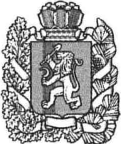 АДМИНИСТРАЦИЯ  БОГУЧАНСКОГО РАЙОНАПОСТАНОВЛЕНИЕ01.11.2019                                  с. Богучаны                               №   1074-пОб одобрении  прогноза социально-экономического развития Богучанского района на 2020 год и плановый период 2021-2022 годы.В  соответствии со статьей 173 Бюджетного кодекса Российской Федерации,   решением Богучанского районного Совета депутатов от 29.10.2012 № 23/1-230 «О бюджетном процессе в муниципальном образовании Богучанский район, статьями 7,43,47  Устава  Богучанского  района Красноярского края:Одобрить прогноз социально-экономического развития Богучанского района на 2020 год и плановый период 2021-2022 годы согласно приложениям № 1, № 2.Одновременно с прогнозом социально-экономического развития Богучанского района на 2020 год и плановый период 2021-2022 годы предоставить предварительные итоги социально-экономического развития Богучанского района за 6 месяцев 2019 года и ожидаемые итоги социально-экономического развития Богучанского района за 2019 год. Внести проект решения Богучанского районного Совета депутатов «О районом бюджете на 2020 год и плановый период 2021-2022 годы» в Богучанский  районный Совет депутатов  в срок не позднее                     15 ноября 2019 года. Признать утратившими силу:постановление администрации Богучанского района  от 12.11.2018 № 1191-п  «Об одобрении прогноза социально-экономического развития Богучанского района на 2019 год и плановый период 2020-2021 годы».Контроль за исполнением  данного распоряжения  возложить на заместителя Главы Богучанского района по экономике и планированию  Н.В. Илиндееву.Постановление вступает в силу  со дня, следующего за днем  опубликования в Официальном вестнике Богучанского района.И.о. Главы  Богучанского района                                            Н.В. ИлиндееваПриложение №1                                                                                                                                       к постановлению  администрации                                                                                                                                       Богучанского района                                                                                     от «01 » «11» 2019 год   № 1074-П      Прогноз социально-экономического развития Богучанского района на 2020 год и плановый период 2021-2022 годы.Предварительные итоги социально-экономического развития Богучанского района за 6 месяцев 2019 года и ожидаемые итоги социально-экономического развития Богучанского района за 2019 год.с. БогучаныУсловия развития  экономики  Богучанского районаПрогноз социально-экономического развития Богучанского района на 2020–2022 годы (далее – Прогноз СЭР) сформирован на основе предварительного сценария развития экономики Красноярского края, подготовленного Министерством экономики и регионального развития Красноярского края, а также с учетом наметившихся тенденций в деятельности организаций и отраслей экономики по итогам социально-экономического развития района в 2018 году и январе – июне 2019 года. В Богучанском районе можно отметить стабильную ситуацию в экономике и социальной сфере района и на рынке труда.   По данным Красноярскстат в 2018 году по району положительная динамика была присуща большинству показателей:Объем отгруженных товаров собственного производства, выполненных работ и услуг собственными силами организаций всех видов деятельности за первое полугодие  2019 года по сравнению с аналогичным периодом прошлого года увеличился на 36,8 % и составил 18,56 млрд. рублей (в 2018 году – 13,36 млрд. рублей).  К 2022 году объем отгруженных товаров собственного производства, выполненных работ и услуг собственными силами организаций всех видов деятельности составит 39,77 млрд. рублей.Сохранился  уровень инвестиционной активности – объем инвестиций в основной капитал за счет всех источников финансирования (без субъектов малого предпринимательства и параметров неформальной деятельности) за первое полугодие  2019 года по сравнению с аналогичным периодом прошлого года в сопоставимых ценах увеличился на 1,8 % и составил 7,87 млрд. рублей (в 2018 году – 7,73 млрд. рублей).  По второму  варианту прогноза темпы роста объема инвестиций в сопоставимых ценах  составят: в 2020 году – 277,89 % (увеличение объема инвестиций по АО «Краслесинвест»); в 2021 году – 103,86 %;  в 2022 году –    96,94 %.Среднемесячная заработная плата работников списочного состава организаций и внешних совместителей по полному кругу организаций по району в 2018 году составила 43,06 тыс.  рублей, по сравнению с 2017 годом    увеличилась на 9,6  %.  В прогнозном периоде планируется увеличение данного показателя: в 2019 году на  7 %,   в 2020 году на  5,6  %, в 2021 году на  6,3 %, в 2022 году на   6,7 %. Рост экономики в прогнозном периоде позволит сохранить рост среднемесячной заработной платы во внебюджетном секторе, где заработная плата составит в   2019 году – 46,07  тыс. рублей, 2020 году – 48,67 тыс. рублей, в 2021 году – 51,76  тыс. рублей,  в 2022 году –55,24  тыс. рублей. Уровень безработицы в 2018 году   составил 0,5 %  (ниже краевого значения 0,8 %).  С учетом тенденций в сфере занятости населения в 2019 году ожидается снижение уровня зарегистрированной безработицы до 0,5 %.  В среднесрочном периоде прогнозируется дальнейшее сохранение уровня безработицы до 0,5 % к 2022 году.Прогноз социально-экономического развития Богучанского района на трехлетний период разработан в двух вариантах. Оба варианта прогноза на 2020-2022 годы разрабатывались с учетом реализуемых инвестиционных проектов на территории Богучанского района. Варианты отличаются по темпам роста экономики и инвестиционной активности с учетом различной степени доступности кредитных ресурсов, а также по полноте и своевременности реализации инвестиционных проектов и программ развития.Первый вариант прогноза отражает развитие экономики в условиях ограниченных инвестиционных ресурсов организаций и замедления внутреннего спроса. На фоне ухудшения условий торговли замедлится рост экономики. Несмотря на сохранение принятых бюджетных решений, рост реальных доходов населения в 2020-2022 годах будет минимальным. Оборот розничной торговли и инвестиций будет ниже, чем во втором варианте прогноза.В качестве основного, или базового, варианта для разработки параметров районного бюджета на 2020–2022 годы предлагается использовать второй вариант прогноза, то есть   вариант прогноза отражает развитие экономики в условиях реализации активной муниципальной политики, направленной на улучшение инвестиционного климата, повышение конкурентоспособности и эффективности бизнеса, на стимулирование экономического роста и модернизации, а также на повышение эффективности расходов бюджета. В соответствии со вторым вариантом прогноза в Богучанском районе будет продолжена реализация инвестиционных проектов:в металлургическом производстве развитие будет связано с поэтапным вводом  очереди мощностей ЗАО «Богучанский алюминиевый завод», реализацией проектов по расширению номенклатуры продукции на основе первичного алюминия. В  2020 году предприятие выйдет на проектную мощность  – 300 тыс. тонн первичного алюминия.в обработке древесины и производстве изделий из дерева – создание лесопромышленного комплекса в Богучанском районе (АО «Краслесинвест»);в области освоения лесов стоит отметить, что в период с марта  2017 года по 31 декабря  2018 года в перечень приоритетных инвестиционных проектов Красноярского края был включен инвестиционный проект ООО «ЛесСервис».Лесоперерабатывающие  предприятия нарастили объемы переработки древесных отходов, увеличили  производство  топливных  гранул (пеллет). Значимый прирост обеспечен за счет увеличения выпуска на новых мощностях  предприятием ( ООО «Лессервис»).По  итогам  2019 года, преимущественно в результате развития деятельности  введенных в 2018-2019  году новых лесоперерабатывающих  мощностей, ожидается  увеличение производства пиломатериалов  к 2022 году на - 10,5 %,  до 4,4 млн  куб. м, топливных гранул  (пеллет)  на – 38,1%    до  240,0 тыс. тонн.Рост объемов производства обеспечит рост заработной платы в реальном секторе экономике, а, следовательно, рост налогооблагаемой базы по налогу на доходы физических лиц. 
      Рост потребительских цен, на услуги для населения спрогнозирован в соответствии со сценарными условиями Красноярского края на 2020-2022 годы и предварительным прогнозом показателей инфляции в крае до 2022 года. Сводный  индекс  потребительских  цен в июне 2019 года  на  уровне 102,9   % к декабрю 2018 года,  что на 1%  выше уровня показателя за аналогичный  период  предыдущего года (101,9 к  декабрю  2017 года)Рост потребительских цен в среднегодовом исчислении составит:  в 2017 году – 103,7 %, в 2018 году – 103,7 %, в 2019 году – 105,4 %, в 2020 году - 103,9 %. в 2021 году - 104, %, в 2022 году - 104 %.В среднесрочном периоде ежегодная индексация регулируемых цен (тарифов) на коммунальные услуги (газ, электро- и теплоэнергию, водоснабжение и водоотведение) предусмотрена с 1 июля.  В соответствии с  Федеральным законодательством, будет продолжена политика  ограничения роста платы населения  за коммунальные услуги в целях обеспечения доступности коммунальных услуг.На 2019 год Указом губернатора Красноярского края от 14.12.2018   № 322-уг утверждены предельные (максимальные) индексы изменения размера  вносимой гражданами платы за коммунальные услуги в муниципальных образованиях края:с 01.01.2019   по  30.06.2019   –   1,7%;с 01.07.2019   по   31.12.2019  –   2,7%  1. Общие сведения о муниципальном образованииБогучанский  район образован в 1927 году. Он относится к районам, приравненным к районам Крайнего Севера, расположен на северо-востоке Красноярского края вдоль реки  Ангары. Площадь  территории    района составляет 53,85 тыс. кв. км и простирается  с юга на север на 280 км. По своим размерам занимает 5-е место в крае (после Эвенкийского, Таймырского, Туруханского и Енисейского). Ближайшая железнодорожная станция – станция  «Карабула», расстояние её до районного центра 50 км.  В с. Богучаны имеется аэропорт. Расстояние  от районного  центра до краевого центра 560 км. В районе всего 29 населенных пунктов,  в том числе  районного  подчинения - 29, из них  11 населенных пунктов находятся на   правой стороне р. Ангары.Среднегодовая численность постоянного населения  на 01.01.2019 г. составила 45,261 тыс. человек.Общая площадь лесных земель района  составила  на 01.01.2019 года  - 52,55 тысяч квадратных километров, покрытая лесом площадь составляет 49 тысяч  квадратных  километров с эксплуатационным запасом  леса  412,9 миллионов кубометров и годовым расчетным отпуском 10,6  миллионов кубометров. Ликвидный запаса в лесах 373,1  миллионов кубометров   (по материалам 7 лесничеств). В геолого-структурном плане Богучанский район расположен в юго-западной части сибирской платформы. При относительно редкой сети геологической изученности в районе открыт ряд месторождений полезных ископаемых: строительные материалы, железные руды, бокситы, полиметаллы, титановые россыпи, уникальные месторождения редкоземельных металлов, уголь, гипс, природный газ, газоконденсат, нефть.Для промышленной эксплуатации Юрубчено-Тохомского месторождения ведется строительство нефтепровода, по трассе которого расположены перспективные участки с нефтяными и газовыми месторождениями на территории района.Наиболее значимые предприятия для муниципального образования "Богучанский район" в разрезе видов экономической деятельности и производства продукции  перечислены в разделе 2 "Промышленность " Пояснительной записки к Прогнозу СЭР МО -2019. 2. ПромышленностьВсего в районе зарегистрировано 544 предприятий различных форм собственности,  из них 114 организаций муниципальной формы собственности, 351 организация частной формы собственности. Основные предприятия муниципального образования "Богучанский район" в разрезе видов экономической деятельности и производства продукции (по Общероссийскому классификатору видов экономической деятельности (ОКВЭД 2):Подраздел A-02: Лесоводство и лесозаготовки - АО  "Краслесинвест", ООО «Богучанский ЛПК,  ФБУ  ОИУ-26 ОУХД ГУФСИН России по Красноярскому краю, ООО «ЛесСервис»,  ООО «Каймира,  ООО "Невонский ХЛХ", АО "Карабулалес", ООО «Ривьера»,  (заготовка, вывозка, производство деловой древесины все перечисленные предприятия); Раздел С: Обрабатывающие производства - ФБУ  ОИУ-26 ОУХД ГУФСИН России по Красноярскому краю (производство пиломатериалов),  ООО Богучанский ЛПК (производство пиломатериалов), унитарное муниципальное предприятие "Ангарский производственно-торговый центр" (производство хлеба), Богучанское унитарное муниципальное предприятие  "ОВОД" (производство хлеба); ЗАО «Богучанский алюминиевый завод» (производство алюминия) Раздел D: Обеспечение электрической энергией, газом и паром; кондиционирование -  ОАО «КрасЭко» Ангарский филиал, ООО «Лессервис» (производство тепла), ООО «Одиссей»  (производство электроэнергии дизельными электростанциями). Раздел E: Водоснабжение, водоотведение, организация сбора и утилизации отходов, деятельность по ликвидации загрязнений: ООО «Водные ресурсы»  (водоотведение, организация сбора и утилизации отходов); ООО «Водные ресурсы» (производство воды).РАЗДЕЛ Н: Транспортировка и хранение: Богучанское муниципальное унитарное предприятие  «Районное автотранспотное предприятие» (перевозка пассажиров), ООО «Одиссей» (перевозка пассажиров);Раздел B: Добыча полезных ископаемых - Богучанский филиал Государственного предприятия Красноярского края «Дорожно-эксплуатационная организация»  (добыча песка, камня строительного, гравия). Объем отгруженных товаров собственного производства, выполненных работ и услуг собственными силами за 2018 год составил 30,78 млрд. рублей,  темп роста объема отгруженных товаров собственного производства, выполненных работ и услуг собственными силами в действующих ценах в 2018 году составил 117,4 %.Увеличение  темпов роста  объема отгруженных товаров собственного производства, выполненных работ и услуг собственными силами в 2018 году  по следующим видам экономической деятельности:по  Разделу С: Обрабатывающие производства темп роста объема отгруженных товаров в действующих ценах, к соответствующему периоду предыдущего года по данному виду деятельности составил  124,16 %;по Разделу А: Лесоводство и лесозаготовки темп роста объема отгруженных товаров в действующих ценах, к соответствующему периоду предыдущего года по данному виду деятельности составил  128,72%;по Разделу  E: Водоснабжение, водоотведение, организация сбора и утилизации отходов, деятельность по ликвидации загрязнений  темп роста объема отгруженных товаров в действующих ценах, к соответствующему периоду предыдущего года по данному виду деятельности составил  119,39 %.В прогнозном периоде по второму варианту прогноза планируется увеличение объема отгруженных товаров собственного производства, выполненных работ и услуг собственными силами:  в 2019 году увеличение объема отгруженных товаров собственного производства, выполненных работ и услуг собственными силами до  33,12 млрд. рублей; в  2020 году   до  34,98   млрд. рублей;  в  2021 году   до  37,28   млрд. рублей, в  2022  году  до  39,77   млрд. рублей.В прогнозируемом периоде планируется увеличение объема отгруженных товаров собственного производства, выполненных работ и услуг собственными силами по следующим основным видам деятельности: 
          по Подразделу А-02:  в 2019 году – 4,82 млрд. рублей,  в 2020 году – 5,08  млрд. рублей,  в 2021 году – 5,4 млрд. рублей,  в 2022 году – 5,65 млрд. рублей;Разделу E: Водоотведение, организация сбора и утилизации отходов, деятельность по ликвидации загрязнений  в 2019 году – 0,10 млрд. рублей; в 2020 году – 0,11 млрд. рублей, в 2021 году –0,12 млрд. рублей, в 2022 году –0,13 млрд. рублей.по Разделу С: Обрабатывающие производства: в 2019 году – 24,11 млрд. рублей, в 2020 году - 25,64 млрд. рублей, в 2021 году – 27,56 млрд. рублей, в 2022 году - 29,62 млрд. рублей;В прогнозном периоде доля объема  отгруженных товаров собственного производства, выполненных работ и услуг собственными силами в общем объеме отгруженных товаров собственного производства в действующих ценах   составит:- Подразделу А-02: в 2019 году – 14,56 %, в 2020 году –14,52 %, в 2021 году – 14,36 %, в 2022 году – 14,21 %; - Разделу С: Обрабатывающие производства:   в 2019 году –72,8  %, в 2020 году – 73,23 %, в 2021 году – 73,91 %, в 2022 году – 74,49 %;- прочие виды  экономической деятельности: в 2019 году – 11,0 %, в 2020 году – 10,61 %, в 2021 году – 10,19 %, в 2022 году – 9,81 %;Индекс промышленного производства в  прогнозном периоде  составит по следующим основным  видам экономической деятельности:- Подразделу А-02: в 2019 году – 113,67 %, в 2020 году – 102,94 %,  2021 году – 103,43 %, в 2022 году – 103,34%;- Подраздел В: Добыча прочих полезных ископаемых: в 2019 году – 104,5 % , в 2020 году – 101,00 %, в 2021 году – 101,9 %, в 2022 году – 101,14%;- Разделу С: Обрабатывающие производства:   в 2019 году – 100,5 %, в 2020 году – 101,53 %, в 2021 году – 102,9 %, в 2022 году – 103,68 %,  в том числе по следующим  подразделам:-  Подразделу C-10: Производство пищевых продуктов: в 2019 году – 97,20 %, в 2020 году – 98,40 %, в 2021 году – 99,20  %, в 2022 году – 99,80 %;- Подразделу C-16: Обработка древесины и производство изделий из дерева и пробки, кроме мебели, производство изделий из соломки и материалов для плетения: в 2019 году – 101,98  % , в 2020 году – 102,66 %, в 2021 году – 103,15 %, в 2021 году – 103,14%;- Подразделу C- 24: Производство  металлургическое:   в  2019 году – 100,32  % , в 2020 году – 101,28 %, в 2021 году – 102,84 %, в 2022 году – 103,83 %;- Разделу D: Обеспечение электрической энергией, газом и паром; кондиционирование воздуха: в 2019 году – 97,46 %, в 2020 году – 97,06 %, в 2021 году – 97,34 %, в 2022 году – 97,53 %;-  Раздел E: Водоснабжение; водоотведение, организация сбора и утилизации отходов, деятельность по ликвидации загрязнений: в 2019 году – 103,67 %, в 2020 году – 100,73 %, в 2021 году – 100,74 %, в 2022 году – 100,75 %.Производство основных видов промышленной продукции по крупным и средним предприятиям муниципального образования в 2018 году (в натуральном выражении  в %  к 2017 году) составил:производство  лесоматериалов необработанных (деловая древесина)  4014,51 тыс. куб.  метров ( 111,37 %)производство хлеба и хлебобулочных изделий 1447,45 тонн  (95,52%);пиломатериалы – 588,59 тыс. куб. метров  (137,33 %);теплоэнергия – 183,06  тыс. Гкал  (74,82  %);алюминия первичного – 146,69 тыс. тонн. (98,86%)  К 2022 году  прогнозируется рост объема производства  в натуральном выражении в год по крупным и средним предприятиям, в том числе:  хлеба и хлебобулочных изделий – 1522,92  тыс. тонн, пиломатериалов – 1126,39 тыс. кубометров,  алюминия первичного – 299,9 тыс. тонн, целлюлоза древесная  262,5  тыс. тонн,  топливных гранул (пеллеты) – 240,0 тыс. тонн. ( см. таблица  №  1):                                                        Таблица 1Рост объемов производства прогнозируется на следующих предприятиях  к 2022 году: деловой древесины: ООО «ЛесСервис» до 135,1 тыс. куб. метров  в год (в 2018 году – 102,7 тыс. куб. метров), ФБУ  ОИУ-26 ОУХД ГУФСИН России по Красноярскому краю»  до 81,1 тыс. куб. метров  в год (в 2018 году – 77,5 тыс. куб. метров), ООО «Каймира до 89,64 тыс. куб. метров в год (в 2018 году – 71,9 тыс. куб. метров), ООО «Ривьера до 85,86 тыс. куб. метров в год  (в 2018 году – 66,52 тыс. куб. метров), ОАО «Карабулалес»   до  92,5 тыс. куб. метров  в год (в 2018 году – 72,10  тыс. куб. метров, ООО «Богучанский ЛПК» до  79,3 тыс. куб. метров  в год (в 2018 году – 63,74  тыс. куб. метров;АО «Краслесинвест»   до 1374,83  тыс. куб. метров в  2019 году (в 2018 году – 918,2  тыс. куб. метров),  к 2022  году   не прогнозируют  заготовку деловой древесины;пиломатериалов, см. таблица 2:  ООО «Богучанский ЛПК»  до 60,43 тыс. куб. метров в год (в 2018 году – 48,57 тыс. куб. метров),   ФБУ  ОИУ-26 ОУХД ГУФСИН России по Красноярскому краю»  до 35,8 тыс. куб. метров  в год (в 2018 году – 34,2 тыс. куб. метров),  АО «Краслесинвест»  пиломатериалы  прочие  до 939,2 тыс. куб. метров  в год (в 2018 году – 276,58 тыс. куб. метров);гранулы  топливные:   АО «Краслесинвест»   до  220 тыс. тонн  в год  (производство  с  2019 года);ООО «Лессервис»:  до 20 тыс. тонн  в год  (в   2018 году  6,3 тыс. тонн);алюминий первичный: ЗАО «Богучанский алюминиевый завод»  в 2022 году – 299,93 тыс. тонн (в 2018  году – 146,69 тыс. тонн).                                                                      Таблица 23. Сельское хозяйствоСельскохозяйственные угодья в Богучанском районе занимают 0,37 % от всей площади земель.  Площадь земель сельскохозяйственного назначения составляет 35399 га.    Площадь  сельскохозяйственных  угодий, используемых землепользователями, занимающимися   сельхозпроизводством   составляет  11681 га.       Территория  Богучанского района  представляет собой так называемую «зону рискованного земледелия», урожайность сельскохозяйственных культур,  в которой находится в сильной  зависимости  от  погодных  условий. Сельскохозяйственных предприятий на территории района нет. На сегодняшний день в реестре агропромышленного комплекса края состоит 10 субъектов, в том числе 8 индивидуальных предпринимателей глав крестьянских (фермерских) хозяйств. Большую долю сельхозпроизводителей составляют личные подсобные хозяйства, которые в основном удовлетворяют собственные потребности в овощах и мясе.На основании государственной программы «Развитие сельского хозяйства и регулирования рынков сельскохозяйственной продукции, сырья и продовольствия на 2013-2020 годы», утвержденной Постановлением Правительства РФ от 14.07.2012 № 717, государственной программы Красноярского края  «Развитие сельского хозяйства и регулирование рынков сельскохозяйственной продукции, сырья и продовольствия», утвержденной Постановлением Правительства Красноярского края от 30.09.2013 № 506-п (далее Государственная программа), разработана и действует муниципальная программа «Развитие сельского хозяйства в Богучанском районе», утвержденна Постановлением администрации Богучанского района от 25.10.2013 № 1350-п.В 2018 году 2 гражданина, ведущих ЛПХ, получали субсидию на возмещение части затрат на уплату процентов по кредитам.В прогнозируемом периоде объем продукции сельского хозяйства  составит: в 2018 году – 415,66 млн. рублей, в 2019 году – 435,65 млн. рублей, 2020 году – 457,26 млн. рублей, в 2021 году -  478,64 млн. рублей, в 2022 году – 502,17 млн. рублей.Темп роста в действующих ценах составит: в 2018 году – 101,57 %, 2019 году – 104,81 %, в 2020 году – 104,96 %, в 2021 году – 104,68 %, в 2022 году – 104,92 %.Индекс производства, к соответствующему периоду предыдущего года - Подразделы A-01.1-01.6: в 2018 году – 98,4 %, 2019 году – 101,2 %, в 2020 году – 101,6 %, в 2021 году – 101,1 %, в 2022 году – 101,2 %.3.1. РастениеводствоВ 2018 году населением района собрано 7828,73 тонн картофеля, что на 4,74  % выше  прошлогоднего показателя (в 2017 году собрано – 7474,6 тонн), по оценке 2019 года данный показатель составит 7849,66 тонн, в прогнозном периоде: в 2020 году – 7871,5 тонн, в 2021 году – 7934,40 тонн, в 2022 году – 8020,35  тонн.Урожайность картофеля в 2018 году составила 172,8 ц/га, что на 6,35  % выше  прошлогоднего показателя (в 2017 году составила – 162,493 ц/га), по оценке 2019 года данный показатель составит 172,9 ц/га, в прогнозном периоде: в 2020 году  – 173,0 ц/га, в 2021 году –174,0 ц/га,  в 2022 году – 175,5 ц/га.3.2 ЖивотноводствоВ 2018 году собрано 1850,56 тонн овощей, что на 11,06 % выше, чем в предыдущем году (в 2017 году собрано – 1666,3 тонн), по оценке 2019 года данный показатель составит 1852,82 тонн, в прогнозном периоде: в 2020 году – 1855,8 тонн, в 2021 году – 1859,85 тонн, в 2022 году – 1865,3 тонн.В 2018 году в хозяйствах всех категорий района числились 2683 голов крупного рогатого скота (на 2,4 % ниже  2017 года); коров – 1000 голов (на 4,5 % ниже  2017 года), свиней – 1670 (на 5,62 % ниже 2017 года); овец, коз – 326  (на 15,10 %  ниже  2017 года), поголовье лошадей – 81 голов  (ниже  на   10,9   %  2017 года). Таблица 34. СтроительствоНа 01.01.2019 года в Богучанском районе находятся в стадии строительства 1145  объектов, в том числе 1023 – строящихся жилых домов.     В 2018 году введено в эксплуатацию 48 объектов  жилищного назначения, что составляет  5,182  тыс. кв. м., 12 производственных объектов, 7 объектов гражданского назначения, в том числе  ввели в эксплуатацию ЦРБ 1 этап 2 пускового комплекса.Строятся такие крупные объекты, как Богучанский лесоперерабатывающий комплекс, железнодорожная линия Карабула-Ярки,  воздушные линии электропередач 200 кВ и 500 кВ от Богучанской ГЭС, ПС «Приангарская», ПС «Ангара».          После ввода первой, второй  очереди продолжается строительство  Богучанского алюминиевого завода.          Продолжается возведение объектов  в новом  микрорайоне территорией  18 га в п. Таёжный,  4-х 5-ти этажных многоквартирных жилых домов и двух детских садов на 250 мест каждый, общеобразовательной школы на  386  учащихся, поликлиники на 100 посещений в смену с дневным стационаром на 12 койко-мест. Ведется строительство объектов коммунальной инфраструктуры в п. Таёжный (строится 5  этапов из девяти).  	 Сформировано 155 дел о земельных участках, подлежащих застройке. Разработаны и утверждены 220 градостроительных плана земельных участков для дальнейшего проектирования объектов.Площадь земельных участков, предоставленных для строительства в 2018 году  составила 47,3    (выше  показателя   2017 года на 1,7 % ), в том числе:-   для жилищного строительства – 18,5   га;- для строительства объектов, не являющихся объектами жилищного строительства – 28,8 га.По оценке 2019 года площадь земельных участков, предоставленных для строительства составит 77 га, в прогнозном периоде данный показатель снизится до 35  га ввиду отсутствием  свободных земель  под строительство. Строительные работы в основном производят подрядные организации. Объем строительно-монтажных работ, выполненных подрядным способом  в 2018 году  составил 2425,08 млн. рублей,  темп роста объема подрядных работ, в сопоставимых ценах составил 172,68  %. В 2019 году соответствии с Перечнем строек и объектов (КАИП)  будет осуществляется строительство, с объемом финансирования за счет средств краевого бюджета,  следующие объекты социальной сферы:-  строительство пристройки  к зданию МОУ «Осиновская СОШ № 4»   6000,0  тыс. рублей;  - реконструкция центральной районной больницы в с. Богучаны 3002,8 тыс. рублей.4.1. Жилищное строительствоОбщая площадь жилых  помещений, приходящаяся в среднем на одного  жителя,  в  2018 году составила 0,11 кв. метров, что на 10  % больше, чем в 2017 году.   В 2019 году ожидается ввод жилья в объеме  24524 кв. метров, в прогнозном периоде планируется снижение показателя ввиду отсутствия свободных участков земли под  жилищное строительство, ввод жилья составит:    в 2020 году -  11000 кв. метров, в 2021 году – 11500 кв. метров, в 2022 году - 11600 кв. метров. Информация о вводе жилья по Богучанскому району в отчетном году и в прогнозном периоде   представлена в Таблице 5:Таблица 5  В 2019 году общая площадь жилых помещений, введенная на одного жителя района составит 0,54 кв. метров (будет введено 4 многоквартирных жилых дома общей площадью 22524 кв. метров и 20 индивидуальных жилых домов общей площадью 2000 кв. метров).В прогнозном периоде показатель снизится: в 2019 году  до 0,23 кв. метров на одного жителя, в 2021 году  он  составит  0,25 кв. метров на одного жителя, в   2022 году он  составит  0,26 кв. метров. На территории поселений Богучанского района имеется острая проблема обеспеченности коммунальной инфраструктурой земельных участков. Необходимо  обеспечить инфраструктурой уже предоставленные гражданам земельные участки на площади более  200 га.5. ИнвестицииНа 01.01.2019 года в Богучанском районе находятся в стадии строительства 1145 объектов. 	В  2018 году введено в эксплуатацию 48 объектов жилищного назначения общей площадью 5182 кв. м, 12 производственных объекта,  7 объектов гражданского назначения,  в том числе ввели в эксплуатацию центральную районную больницу 1 этап 2 пускового комплекса.Строятся такие крупные объекты, как  Богучанский лесоперерабатывающий комплекс, железнодорожная линия Карабула-Ярки, после ввода первой очереди продолжается строительство  Богучанского алюминиевого завода.          Продолжается  возведение  объектов  в  новом  микрорайоне п. Таежный на 18 га, в том числе:- четыре   5-ти  этажных  многоквартирных  жилых  дома;- два  детских сада  на 250 мест каждый;- школа на 386 учащихся; - поликлиника на 100 посещений в смену с дневным стационаром на 12 койко-мест (в две смены);-   строительство объектов  коммунальной  инфраструктуры п. Таёжный.  В 2018 году объем инвестиций в основной капитал по  району составил 15 468,813 млн. рублей (по сравнению с 2017 годом показатель увеличился  на 138,26 %). Динамика объема инвестиций в основной капитал в прогнозном периоде представлена в Таблице №6.Динамика объема инвестиций в основной капитал по Богучанскому районуТаблица 6По муниципальному району объем инвестиций в основной капитал за счет всех источников финансирования с учетом субъектов малого предпринимательства и параметров неформальной деятельности в 2018  году составил 15,5 млн. рублей, темп роста в сопоставимых ценах составил  135,29  %.     В прогнозном периоде темпы роста объема инвестиций в сопоставимых ценах   планируются в 2019 году – 78,53 %, по второму  варианту прогноза: в 2020 году – 277,89 % (увеличение объема инвестиций по АО «Краслесинвест»   строительство завода по производству топливных гранул); в 2021 году  –    103,86 %;  в 2022 году – 96,94 %. Темпы роста инвестиций в основной капитал в действующих ценах в 2018 году увеличились по сравнению с 2017 годом в следующих видах деятельности:Раздел D: Обеспечение электрической энергией, газом и паром; кондиционирование воздуха    на   – 496,64 %;Раздел A: Сельское, лесное хозяйство, охота, рыболовство и рыбоводство на   – 382,23 %Подраздел C-24: Производство металлургическое на – 191,75  %;Подраздел C-16: Обработка древесины и производство изделий из дерева и пробки, кроме мебели, производство изделий из соломки и материалов для плетения на  –  176,89  %;В 2018  году основная доля инвестиции в основной капитал вкладывалась в следующие виды экономической деятельности:Подраздел C-24: Производство металлургическое      –   79,54%Подраздел C-16: Обработка древесины и производство изделий из дерева и пробки, кроме мебели, производство изделий из соломки и материалов для плетения   – 8,3  %;Раздел L:   Деятельность по операциям с недвижимым имуществом на     – 4,3 %;Раздел D: Обеспечение электрической энергией, газом и паром; кондиционирование воздуха  – 2,9 %Раздел Q: Деятельность в области здравоохранения и социальных услуг   – 2,78  %;в прочие виды экономической деятельности –  2,18 %. В прогнозном периоде объемы инвестиции в основной капитал по видам экономической деятельности и в разрезе крупных инвестиционных проектов представлены в таблице 7.Динамика объема инвестиций в основной капитал по видам экономической деятельностиТаблица 7В прогнозном периоде инвестиции будут направляться в основном:Раздел С: Обрабатывающие производства в 2018 году – 87,85 %; в 2019 году 87,41%;  в 2020 году – 95,18  %; 2021 году – 95,15 %,2022 году – 95,07 %,Структура инвестиций в основной капитал по видам экономической деятельности будет выглядеть в соответствии с таблицей 8:Структура инвестиций в основной капитал по видам экономической деятельностиТаблица 8В разделе 11 прогноза социально-экономического развития Богучанского района  сведения об инвестициях по некоторым видам деятельности отсутствуют  ввиду не осуществления  деятельности, в том числе по следующим разделам  и подразделам: Подраздел A-01: Растениеводство и животноводство, охота и предоставление услуг в этих областях;Подраздел A-03: Рыболовство и рыбоводство;Подраздел C-10: Производство пищевых продуктов;Подраздел C-11: Производство напитков;Подраздел C-12: Производство табака;Подраздел C-13: Производство текстильных изделий;Подраздел C-14: Производство одеждыПодраздел C-15: Производство кожи, изделий из кожи и производство обуви; Подраздел C-18: Деятельность полиграфическая и копирование носителей информации;Подраздел C-19: Производство кокса, нефтепродуктов;Подраздел C-20: Производство химических веществ и химических продуктов;Подраздел C-21: Производство лекарственных средств и материалов, применяемых в медицинских целях;Подраздел C-22: Производство резиновых и пластмассовых изделий;Подраздел C-23: Производство прочей неметаллической минеральной продукции;Подраздел C-25: Производство готовых металлических изделий, кроме машин и оборудования;Подраздел C-26: Производство компьютеров, электронных и оптических изделий;Подраздел C-27: Производство электрического оборудования;Подраздел C-29: Производство автотранспортных средств, прицепов и полуприцепов;Подраздел C-30: Производство прочих транспортных средств и оборудования;Подраздел C-31: Производство мебели;Подраздел C-32: Производство прочих готовых изделий;Раздел E: Водоснабжение; водоотведение, организация сбора и утилизации отходов, деятельность по ликвидации загрязнений;Раздел K: Деятельность финансовая и страховая;Раздел N: Деятельность административная и сопутствующие дополнительные услуги;Инвестиции в основной капитал будут обеспечены следующими источниками, таблица 9:Источники инвестиций в основной капиталТаблица 9В соответствии со структурой объемов производства в основной капитал (таблица 8) и при реализации проектов (таблица 7)   доля привлеченных инвестиций в основной капитал составит в 2018 году 92,86 %; в 2019 году   87,09%; в 2020 году 29,52 %; в 2021 году 29,48 %, в 2022 году 29,91 %   основном это средства собственные  (реализация проекта АО «Краслесинвест»),  российских кредитных организаций. Объем инвестиций в основной капитал (за исключением бюджетных средств) в расчете на 1 жителя  в 2018 году составил 330574,21 рублей,  по оценке в 2019 году  данный показатель составит 277602,87 рублей, в прогнозном периоде  в 2020 году – 847555,79 рублей, в 2021 году – 868591,22 рублей, в 2022 году – 869043,61  рублей рост показателя связан с реализацией инвестиционного проекта: модернизация оборудования  и расширение  производства по выпуску продукции  АО «Краслесинвест».  Расчет объема инвестиций (без бюджетных средств) на 1 жителя по оценке 2019 года и в прогнозном периоде приведен в таблице 10.Объем инвестиций (без бюджетных средств) на 1 жителя, рублейТаблица 10В прогнозном периоде объем инвестиций (без бюджетных средств) на 1 жителя будет увеличиваться   в связи с  модернизацией производства  лесоперерабатывающего комплекса (АО "Краслесинвест").В результате проведенных мероприятий по инвестиционной деятельности в прогнозном периоде увеличатся занятость населения района, уровень зарегистрированной безработицы (к трудоспособному населению в трудоспособном возрасте) к 2022 году составит 0,5 %.6. Транспорт и связьВ районе протяженность автомобильных дорог составляет 1056,61 км, в том числе: регионального значения 650,41 км, дорог местного значения 405,2 км, в том числе протяженность улично-дорожной сети поселений 399,7 км. Удельный вес автомобильных дорог общего пользования местного значения с твердым покрытием 100,0 %.Отрасль «Дорожное хозяйство и транспорт» представлена следующими предприятиями: БМУП «Районное АТП, ООО «Одиссей», Богучанским филиалом Край ДЭО.Основной вид транспорта для перевозки населения по району – автомобильный. Созданная транспортная схема смогла удовлетворить все потребности населения, все 26 маршрута составлены с учетом пожеланий жителей поселков. Численность населения, проживающего в населенных пунктах, имеющих регулярное автобусное и (или) железнодорожное сообщение с административным центром  составляет 45393 человек. Показатель «Доля населения, проживающего в населенных пунктах, не имеющих регулярного автобусного сообщения с административным центром муниципального района, в общей численности населения муниципального района»  составляет до 0,1 % (из 29 населенных пунктов, не имеют регулярного сообщения только 2 населенных пункта -  д. Прилуки (поселок староверов, находящийся в лесном массиве, без присутствующей дорожной сети) и д. Заимка (постоянно никто не проживает). Количество автобусных маршрутов  на сегодняшний день   26 единиц, протяженность их составляет 2111,95 км. На территории района осуществляют перевозку пассажиров два перевозчика:- БМУП «Районное АТП» осуществляет пассажирские перевозки в городском, пригородном и междугородном внутрирайонном сообщении по 26 маршрутам, в том числе:6 маршрутов городского сообщения;7 маршрутов пригородного сообщения;13 маршрутов междугородного внутрирайонного сообщения.- ООО «Одиссей» осуществляет городские пассажирские перевозки в с. Богучаны по маршруту микрорайон «Западный» - микрорайон «Восточный.Количество автобусных маршрутов в городском и пригородном сообщении, на которых представляется проезд по единым социальным проездным билетам, составляет 26 единиц.  Количество перевезенных (отправленных) пассажиров автомобильным транспортом в 2018 году перевезено 469  тыс. человек. Основной объем грузов осуществляется по железной дороге до ст. Карабула и   автомобильным транспортом по технологической дороге «Канск – Абан – Богучаны». Объем услуг транспорта  всех видов, оказанных всем категориям пользователей, по чистым видам деятельности перевезенных составил в 2018 году 353,7 млн. руб., на  35,36 %  выше,  чем в  2017 году. На территории района действуют на постоянной основе 25 учреждений почты, телеграфа и телефона, имеется телефонно-телеграфная связь со всеми регионами  России с выходом на международные каналы связи. Планомерно улучшается телефонизация всей территории Богучанского района. В настоящее время 29 телефонизированных сельских населенных пунктов. В районе действуют 3 оператора стационарной связи – это «Сибирьтелеком», «Альфаком» и ЗАО «Искра», а также 4 оператора сотовой связи: «Теле 2», «Билайн», «МТС» и «Мегафон». Компания «Сибирьтелеком» в рамках расширения и улучшения связи провела замену на цифровые АТС в ряде населенных пунктов.Стабильной сотовой связью охвачено 26 населенных пунктов (90 %). В каждом населенном пункте предоставлена услуга спутниковой связи (таксофон), за исключением д. Заимка. С 2015 года в Богучанском районе началась трансляция цифрового эфирного телерадиовещания в с. Богучаны, п. Гремучий, п. Красногорьевский, п. Ангарский, п. Манзя, п. Нижнетерянский, п. Пинчуга, п. Новохайский.  В эфире транслируются десять общедоступных, федеральных каналов первого мультиплекса: Первый канал, Россия 1, Россия 2, НТВ, 5 канал, Россия-Культура, Россия 24, Карусель, ОТР, ТВЦ. С  3 июля 2019 года в Богучанском районе отключено аналоговое вещание федеральных каналов и осуществлен переход на цифровое эфирное вещание  20-ти федеральных каналов. На территории района, где доступно вещание в формате цифрового  ТВ  по наземной линии подключено 100 % населения. В населенных пунктах п. Красногорьевский, Гремучий, с. Богучаны население принимает трансляцию местного телеканала «Спектр», и эфир «Дорожного» радио.Богучанский район Красноярского края (Сибирский ФО) обслуживается 117 операторами связи. В телефонных номерах встречаются 42 кода. Суммарная ёмкость, выделенная данным операторам, составляет 14 050 567 телефонных номеров. Присутствуют операторы МТС, Теле2, Мегафон, Билайн, ГлобалТел. Продолжается работа по обеспечению доступа населения к услугам Интернет, которым в настоящее время могут воспользоваться 93 % жителей в 27 населенных пунктах. Диалог власти с населением обеспечивают СМИ района: газета «Ангарская правда» и телекомпания «Спектр», информация размещается на Официальном сайте Богучанского района и Официальный вестник Богучанского района.На территории Богучанского района с апреля  2016 года в с. Богучанах открыт многофункциональный центр для предоставления услуг по принципу «одно окно», также начали работу от данного центра удаленные рабочие места в 10 поселках района (Ангарский, Манзя, Невонка, Осиновый Мыс, Пинчуга, Хребтовый, Чунояр, Гремучий, Октябрьский, Таежный), в которых за 2018 год было оказано  45 тысяч  909 услуги.  7. Малое и среднее предпринимательствоМалый и средний бизнес присутствует во многих отраслях экономики Богучанского района, в деятельность малых и средних предприятий вовлечены все социальные группы населения. Развитие предпринимательства оказывает непосредственное влияние на общее состояние экономики района, способствует насыщению рынка товарами и услугами, развитию экономически оправданной конкуренции, созданию новых рабочих мест и новых производств, а также формированию налоговой базы.  Число субъектов малого и среднего предпринимательства единиц на 10 тыс.  человек населения  составило в 2018 году   313,07 единиц (2017 году - 300,93  единиц), показатель увеличился по сравнению с 2017 годом на 104,03 %. К 2022 году данный показатель увеличится и  составит 332,02 единиц на 10 тыс.  человек населения.  На территории Богучанского района постановлением администрации Богучанского района от 01.11.2013 года № 1389-п утверждена и реализуется  муниципальная программа «Развитие инвестиционной   деятельности, малого и среднего предпринимательства на  территории  Богучанского района». В соответствии  с постановлением  Правительства Красноярского края  от 24.05.2019 № 266-п «Об утверждении распределения  субсидий  бюджетам   муниципальных образований  Красноярского края,  для реализации  мероприятий,  предусмотренных муниципальными  программами развития субъектов малого и среднего предпринимательства» Богучанскому  району  распределены  субсидии в сумме  15 388 040,0 рублей,  в том числе  за счет средств  краевого бюджета 15 388 040,0  рублей, по мероприятиям:-    субсидии субъектам малого и среднего предпринимательства на возмещение части затрат на уплату первого взноса (аванса) при заключении договоров лизинга оборудования  15 388 040,0 рублей.В районном бюджете  на мероприятия подпрограмм  в  2019  году предусмотрены средства   в сумме  822 896,87 рублей.  В  2018 году денежных средств  по мероприятиям программы    2573000,0 рублей.   Процент исполнения  составляет  - 100 %., в том числе по источникам финансирования: за счет средств краевого  бюджета  -  2 441 500,0 рублей   (100%);за счет районного бюджета – 131 500,0 рублей    (100 %).  В 2018 году:  планировалось  оказать муниципальную поддержку 2 субъектам малого предпринимательства, фактически оказано 3 субъектам.  Процент исполнения составил – 150,0 %.В 2018 году  в результате реализации  подпрограммы  планировалось  создать   6 рабочих мест,  фактически создано  15   рабочих  мест.  В 2017 году в результате  реализации подпрограммных мероприятий запланировано   сохранить 58 рабочих мест, фактически сохранено  65 человек,   процент  исполнения   составил   112,1  %.Уровень безработицы на 01.01.2019 года  остался на уровне  2018 года  0,5  % . При Администрации Богучанского района создана рабочая группа по снижению  неформальной занятости, легализации заработной платы во внебюджетном секторе экономики, по сохранению и развитию занятости граждан предпенсионного возраста Богучанского района.  Доля среднесписочной численности  работников (без внешних совместителей) малых и средних предприятий в среднесписочной численности работников (без внешних совместителей) всех предприятий и организаций составила в 2018 году 29,10 % (в 2017 году -  34,74  %), показатель уменьшился по сравнению с 2017 годом  на   5,64 %, в связи с уменьшением среднесписочной численности на крупных и средних предприятиях района (было 12762 единиц стало 12269  единиц). К  2022 году данный показатель уменьшится  до 28,5 % за счет увеличения среднесписочной численности на крупных и средних предприятиях района  ( к 2022  году – 12277  единиц).8. Результаты финансовой деятельности предприятийФинансовый результат (прибыль минус убытки) по крупным и средним предприятиям района в 2018 году сложился с убытками (-) 21441,13 млн. рублей (в 2017 году – (-) 814,6 млн. рублей).Отрицательный финансовый результат сложился по следующим  видам деятельности:- раздел  C : Обрабатывающие производства  – 21441,13 млн. рублей;- Разделу D: обеспечение электрической энергией, газом и паром; кондиционирование  воздуха  - 3,5  млн. рублей. Прибыль прибыльных организаций  по следующим видам деятельности:Разделу A: Сельское, лесное хозяйство, охота, рыболовство и рыбоводство – 121,3  млн. рублей;В прогнозном периоде прогнозируется:прибыль по виду деятельности:РАЗДЕЛ  А-02: Лесоводство и лесозаготовки: в 2019 году  64,0  млн. рублей; в 2020 году  87,3    млн. рублей; в 2021 году  92,1 млн. рублей; в 2022 году  97 млн. рублей (прибыль планируется по ООО "Каймира"; ОАО «Карабулалес»; ООО «Леспром», ООО «Ривьера»  ФБУ ОИУ-26 ОУХД ГУФСИН России по Красноярскому краю).Подраздел  С – 24: производство металлургическое:  в 2019 году 4626,0 млн. рублей; в 2020  году 4677,4  млн. рублей; в 2021 году  4729,4 млн. рублей; в 2022  году 4776 ,7  млн. рублей;Подраздел  С-16: «Обработка древесины и производство изделий из дерева и пробки, кроме мебели, производство изделий из соломки и материалов для плетения» в том числе по следующим предприятиям: по АО «Краслесинвест»  с   2022 года    9203,9  млн. рублей;убытки по виду деятельности:Подраздел С-16: Обработка древесины и производство изделий из дерева и пробки, кроме мебели, производство изделий из соломки и материалов для плетения» в том числе по следующим предприятиям:по ООО «Богучанский ЛПК»: в 2019 году (-)590,7 млн. рублей; в 2020 году (-)496,6 млн. рублей; в 2021 году (-)401,6 млн. рублей; в 2022 году (-)405,6 млн. рублей; по АО «Краслесинвест»: в 2019 году (-)972,7 млн. рублей; в 2020 году             (-)2077,0 млн. рублей; в 2021 году (-)3202,3 млн. рублей;Раздел D  Обеспечение электрической энергией, газом и паром; кондиционирование воздуха: по   ОАО «КРАСЭКО» в 2019 году (-)40,8 млн. рублей; в 2020 году (-)58,0 млн. рублей; в 2021 году (-)75,9 млн. рублей; в 2022 году (-)94,4 млн. рублей; По итогам 2018 года  возмещено  (-) 9385,37млн. рублей налога на прибыль организаций.  Уменьшение поступлений в 2018 году  связано  с  возвратом  авансовых платежей  за 2017 год ЗАО «Богучанский Алюминиевый завод -  20,7 млн. рублей).  Налогооблагаемая база в 2019 году оценивается в сумме 1820,2 млн. рублей, в 2020-2022  годах прогнозируется по второму варианту: 1990,44 млн. рублей, 2886,15  млн. рублей, 3157,8  млн. рублей соответственно. Темп роста в 2019 году к уровню 2018 года составит – 137,63 %; в 2020 году к 2019 году – 109,3 %; в 2021 году к  2020 году – 145 %; в 2021 году к 2022 году 109,41%. 9. Бюджет муниципального образованияДоходы консолидированного бюджета Богучанского района за 2018 год составили 2 151 297,77 тыс. рублей, что на 9205,63 тыс. рублей больше, чем в 2017 году. Собственные доходы (налоговые и неналоговые доходы, безвозмездные поступления за минусом субвенций) исполнены  в сумме 1 142980,5  тыс. рублей, по сравнению с 2017 годом  снижение  на   45861,96  тыс. рублей, в  2019 году ожидается  увеличение данного показателя до 1 260113,6 тыс. рублей, в прогнозном периоде собственные доходы консолидированного бюджета ежегодно будут снижаться за счет уменьшения безвозмездных поступлений и  составят:  в 2020 году –  1 257 350,7  тыс. рублей; в 2021 году – 1 145 735,6  тыс. рублей;  в 2022 году – 1 141 025,4  тыс. рублей. Налоговые доходы консолидированного бюджета за 2018 год составили  372234,13  тыс. рублей (в 2017 году данный показатель составил 365630,8 тыс. рублей), увеличение   налоговых доходов  к уровню 2017 составил  1,81 %.   К 2022 году прогнозируется увеличение данного показателя до 533512,6 тыс. рублей.   Неналоговые доходы консолидированного бюджета за 2018 год составили   126540,63 тыс. рублей (в 2017 году данный показатель составил 114 054,56 тыс. рублей), увеличение  показателя составило 10,94 %, к 2022 году прогнозируется увеличение  данного показателя до 110306,9 тыс. рублей.     Задолженность  по налогам и сборам в консолидированный бюджет края по состоянию на 01.01.2019 года составляла  182917,5   тыс. рублей, в том числе по налогам 92686,9  тыс. рублей, по  сравнению с  2017 годом недоимка  по налогам увеличилась  на    7052,4 тыс. рублей.За 8 месяцев  2019 года   проведено  5 межведомственных комиссий, приглашено 85 руководителей организаций-недоимщиков. Из числа приглашенных,  заслушано 24  руководителей  (общая сумма  задолженности  более 161,4 млн. рублей). Заслушаны организации,  имеющие задолженность  в консолидированный краевой бюджет и внебюджетные фонды:  УК «Богучанжилкомхоз»,  ООО «Водные ресурсы», ООО Богучанский ЛПК, ООО «Богучанский ЛЗУ»,     ООО «Норд  Голден Групп». По итогам проведенной совместной работы комиссии организациями произведена оплата текущей задолженности за 8 месяцев в консолидированный  краевой бюджет в сумме  3905,08 тыс. рублей, в  том числе в районный бюджет  1112,57  тыс. рублей, в том числе налога на доходы с физических лиц  1935,7  тыс. рублей.Также проводится работа  по привлечению  к постановке на учет  обособленных подразделений. Данная работа продолжается  с момента  строительства  крупных объектов на территории района, за 8 месяцев 2018 года  привлечено к постановке на налоговый учет  2 обособленных подразделения подрядчиков    ЗАО «БоАЗ»  за 8 месяцев 2019  года произведена уплата налога на доходы физических лиц в сумме 98743,44тыс. рублей, из них  в районный бюджет  29622,9  тыс. рублей  (норматив отчисления 30 %).  Расходы консолидированного  бюджета за 2018 год составили     2 109 519,64 тыс. рублей или 100,01 % от уточненного плана  (уточненный план 2 107 669,4   тыс. рублей). По сравнению с 2017  годом расходы увеличились  на  1850,24  тыс. рублей.Структура расходов консолидированного бюджета, см. таблица 11:  Таблица 11Наибольший удельный вес в расходах  бюджета составляют расходы на «Образование» - 57,42%, расходы на  «Жилищно-коммунальное хозяйство» -  12,07 %, расходы на «Культуру» - 9,6 %, на «Социальную политику» - 6,3 %. Бюджет в 2018 году также как и в предыдущие годы сохраняет социальную направленность,  расходы на социально-культурные мероприятия составляют 64,5%   в общем объеме бюджета района.Расходы на оплату труда работников бюджетной сферы составили  1 297 827,1 тыс. рублей.В прогнозном периоде расходы консолидированного бюджета планируется следующим образом:  увеличение в 2019 году на 12,03 %; снижение показателя -  в 2020 году  на 4,4  %;  в 2021  году на  7,3 %,  в  2022 году увеличение   на  0,6 %.                      Одним из приоритетных направлений бюджетной политики в области оплаты труда на ближайшую перспективу будет являться повышение размеров оплаты труда отдельным категориям работников бюджетной сферы в рамках реализации Указов Президента Российской Федерации, предусматривающих мероприятия, направленные на обеспечение достижения установленных соотношений средней заработной платы отдельных категорий работников к индикативным показателям.Совершенствование системы оплаты труда работников учреждений ориентировано на достижение конкретных показателей качества и количества оказываемых услуг, при этом должно быть обеспечено соответствие оплаты труда конкретных работников качеству оказания ими муниципальных услуг.10. Общественное питаниеОборот общественного питания в 2018 году составил 89352,2 тыс. рублей, темп роста оборота розничной торговли в сопоставимых ценах к 2017 году составил 119,3 %. Основу этого сектора экономики составляют 6 столовых закусочных, 28 столовых, находящиеся на балансе организаций, промышленных предприятий, 16 ресторанов, кафе, баров.  В прогнозируемом периоде планируется увеличение    объемов оборота общественного питания   в сопоставимых ценах: в 2019 году – на 8,4 %, в 2020 году – на 3,9 %, в 2021 году – на 3,8 %, в 2022 году - на 3,7 %.11. Розничная торговляВ настоящее время торговое обслуживание населения Богучанского района осуществляет 468 магазина с общей торговой площадью 33,57 тысячи квадратных метров,  25 предприятий  аптечной  торговли.  На территории района осуществляют деятельность  по производству хлеба и хлебобулочных изделий  15 субъектов малого  предпринимательства.Оборот розничной торговли в 2018 году составил 4735,12  млн. рублей, темп роста оборота розничной торговли в сопоставимых ценах к 2017 году составил 94,7 %. В сфере торговли проводятся мероприятия по упорядочению мелкорозничной сети, расширяется ассортимент реализуемых товаров. Значительно больше внимания уделяется эстетическому оформлению объектов и торговых площадей, соответствию их санитарным требованиям.   В  2019 году   на территории  района   Красноярская торговая компания  "Командор"  открыла   3 магазина дискаунтер   "Хороший" (в п.Богучаны 2 магазина,  1 магазин в п.Таежный).В прогнозируемом периоде планируется увеличение объемов розничного товарооборота   в сопоставимых ценах: в 2019 году - на 1,35 %, в 2020 году - на  0,8 %, в 2021 году – на 1,7%, в 2022 году – 1,8%.12. Платные услуги населениюВ Богучанском районе количество организаций, оказывающих услуги населению по состоянию на 01.01.2019 года составляет  81 единиц в том числе:- количество организаций бытового обслуживания населения, оказывающих услуги по ремонту и пошиву швейных, меховых и кожаных изделий, головных уборов и изделий текстильной галантереи, ремонту, пошиву и вязанию трикотажных изделий – 6 единиц;- количество организаций бытового обслуживания населения, оказывающих услуги по техническому обслуживанию и ремонту транспортных средств, машин и оборудования – 25 единиц;- количество организаций бытового обслуживания населения, оказывающих услуги парикмахерских (салонов красоты) – 29 единиц;- количество организаций бытового обслуживания населения, оказывающих ритуальные услуги – 7 единиц.Объем платных услуг, оказанных населению, в 2018 году составил 474,7 млн. рублей, темп роста к уровню 2017 года составил   101,47 % в сопоставимых ценах.  В прогнозном периоде темп роста объема платных услуг, оказанных населению в сопоставимых ценах, к соответствующему периоду предыдущего составит: в 2019 году – 101,66 %, в 2020 году –100,86 %, в 2021 году – 96,78 %, в 2022 году – 104,12 %,13. Уровень жизни населенияУровень жизни населения характеризуется,  первую очередь уровнем доходов населения, среди которых значительный вес занимает заработная плата. Среднесписочная численность и фонд заработной платы на территории Богучанского района включает в себя предприятия промышленности, транспорта, связи, строительства, торговли и общественного  питания, ЖКХ, образования, здравоохранения, культуры и спорта, управления.Согласно официально предоставленным статистическим данным бюджетные организации и предприятия района по состоянию на 1 января 2019 года задолженности по заработной плате не имели.Среднедушевой денежный доход по району в 2018 году составил – 22,74 тыс. рублей, в прогнозный период данный показатель составит: в 2019 году – 24,97 тыс. рублей, в 2020 году – 26,38 тыс. рублей, в 2021 году -  28,05 тыс. рублей, в 2022 году – 29,94 тыс. рублей.В прогнозируемом периоде планируется увеличение доходов населения   в 2019 году на 9,8 %, в 2020 году на 5,6 %, в 2021 году на 6,3 %, в 2022 году на  6,7 %.                       Наблюдается положительная динамика роста заработной платы. с учетом планируемой индексации оплаты труда отдельных категорий работников бюджетной сферы, а так же стабилизациии темпов потребительской инфляции, с учетом прогнозируемых темпов экономического развития района. Среднемесячная заработная плата работников списочного состава организаций и внешних совместителей по полному кругу организаций по району в 2018 году составила 43,06  тыс.  рублей, по сравнению с 2017 годом увеличилась на 9,7 %. В прогнозном периоде планируется увеличение данного показателя   в  2019 году на 6,99 %, в 2020 году на 5,67 %, в 2021 году на 6,33 %, в 2022 году на 6,73 %. Рост экономики в прогнозном периоде позволит сохранить рост среднемесячной заработной платы во внебюджетном секторе, где заработная плата составит в 2019 году 46,07 тыс. рублей, 2020 году – 48,68 тыс. рублей, 2021 году – 51,76 тыс. рублей, 2022 году – 55,24 тыс. рублей. В 2018-2022 годах рост среднемесячной заработной платы работников бюджетных учреждений района будет обеспечиваться мероприятиями по совершенствованию отраслевых систем оплаты труда, оптимизации сети бюджетных учреждений, а также за счет применения новых форм организации предоставления услуг в социальной сфере.Работникам бюджетных учреждений района, среднемесячная начисленная заработная плата которых ниже прожиточного минимума для трудоспособного населения, будет осуществляться доплата до минимального размера оплаты труда, установленного для организаций данной местности, пропорционально отработанному времени.14. Рынок трудаЧисленность трудовых ресурсов в 2018 году составило 28,33 тыс. человек (в 2017 году – 28,1 тыс. человек)В прогнозном периоде планируется численность трудовых ресурсов: в 2019 году – 28,38 тыс. человек, в 2020 году – 30,03  тыс. человек, в 2021 году -  30,86 тыс. человек, в 2022 году – 32,16 тыс. рублей.  В 2018 году численность занятых в экономике района составит  19,95 тыс. человек, в прогнозном периоде данный показатель составит: в 2019 году –  19,88 тыс. человек,  в 2020 году – 21,53 тыс. человек, в 2021 году – 22,38 тыс. человек, в 2022 году – 23,67  тыс. человек.  На 01.01.2019 года численность граждан, имеющих статус безработного, составит 123 человека.  По сравнению с аналогичным периодом прошлого года численность безработных граждан снизится на 27,95 % (на 01.01.2018 года было зарегистрировано 165 безработных граждан). На 01.01.2018 года уровень безработицы составил 0,5 %. В прогнозном периоде уровень безработицы составит до 0,5 %.Для улучшения ситуации на рынке труда принимаются все меры   по повышению трудовой мобильности населения, содействию самозанятости безработных граждан, развитию взаимодействия с работодателями. Реализуются комплексные меры поддержки занятости в случае заявленных массовых увольнений работников. Проводятся адресные мероприятия для граждан, испытывающих особые трудности в поиске работы (инвалидов, родителей, воспитывающих детей-инвалидов, женщин, находящиеся в отпуске по уходу за ребенком в возрасте до трех лет и других). 15. Демографическая ситуацияЧисленность населения района на 01 января 2019 года составила 45261 человек, по сравнению с прошлым годом снизилась на 264 человек или на 0,5%.Число родившихся по сравнению с прошлым годом снизилось на 42 человека (с 511 в 2016 году до 498 человек в 2017 году до  456  человек в 2018 году), число умерших увеличилось  на 5 человек (с 576 до 581). Коэффициент естественного прироста на 1000 человек населения составил в 2018 году - (-)2,8 человек (в 2017 году составил - (-)1,7 человек), коэффициент миграционного прироста (снижения) населения на 10000 человек населения –  в 2018 году (-)30  человек (в 2017 году составил  (+) 59 человек).Среднегодовая численность постоянного населения в 2018 году составила 45,393 тыс. человек, (99,69  % к предыдущему году). Прогноз численности населения (см. таблица 12).                                                                                                                                                                            Таблица 12В прогнозируемом периоде планируется увеличение численности населения   в 2020 году на 0,4 %, в 2021 на 0,19%, в 2022 году 0,22 % . Изменение численности населения к 2019 году произойдет за счет увеличения миграции населения.  16. ЗдравоохранениеСистема здравоохранения района  состоит из 2-х больничных учреждений – самостоятельных юридических лиц:  КГБУЗ «Богучанская РБ и КГБУЗ «Чуноярская участковая больница». В состав этих учреждений  по состоянию на 01.01.2018 года входят: амбулаторно-поликлинические учреждения – 14 единиц, фельдшерско-акушерских пунктов – 9 единиц. По состоянию на 01.01.2019 года в учреждениях района работают 80 врачей и 365  средних медработников. Обеспеченность  кадрами  в 2018 году составила: по  врачам 72 %, среднему персоналу 91 %. На сегодняшний день сохраняется потребность двух врачей анестезиологов. Мощность амбулаторно-поликлинических учреждений района составляет по состоянию на 01.01.2019 года  2051 посещений в смену, в том числе 600 посещений во взрослой и детской поликлинике центральной районной больницы.	Число посещений в амбулаторно-поликлинические учреждения района в 2018 году составило  316825   посещений,  в 2017 году  312800  посещений. Показатель числа посещений  на одного жителя в течение трех лет стабилен с некоторым ростом  с 6,5 тыс. посещений в 2015 году  до 6,8 тыс. посещений в 2018 году.  Показатель посещений на 1 занятую должность составляет по состоянию на 01.01.2019 года  3960 человека. В 2018 году в больничных учреждениях района функционируют 350 коек круглосуточного пребывания. Показатель обеспеченности койками на 10 тыс. населения составляет 77,10  койки. Уровень госпитализаций на 100 тыс. человек населения составляет 18,9 человек. Занятость койки в 2018 году составила 310,8  дней.Среднее пребывание больного на койке составляет до 12,1 дней, по краю пребывание больного  на койке   составляет 11,2 %, что на 8 %  больше краевого.Младенческая смертность, как основной показатель социального благополучия общества и уровня медицинской помощи детей на 1000 родившихся составляла:  в 2014 году -  10,4; в 2015 году – 11,0; в 2016 году – 5,8,  в 2017 году – 11,9, в 2018 году –13,8 .Общая заболеваемость  незначительно уменьшилась  с 1053,6  в 2013 году на 1000 населения до 932  в 2018 году  – на 11,57 %, первичная уменьшилась  с 520,3 до 419,6 на 1000 населения, снижение составило 19,4 %. На первом месте заболевания органов дыхания (27,3 %), на втором болезни органов кровообращения (21,1 %), болезни костно-мышечной системы 6,4 % на третьем месте. В настоящее время строительство и ввод новой   районной больницы  в  с. Богучаны завершено.  Общая площадь  нового медицинского  объекта около  250 тыс.кв.мВ комплексе имеется детская поликлиника на 50 посещений в смену, поликлиника для взрослых на 200 посещений в смену с женской консультацией, дневной стационар на 10 коек, круглосуточный стационар на 174 койки. Среди них инфекционное отделение с боксами для взрослых  и для детей, педиатрическое отделение,  гинекологическое отделение,  хирургия, терапия, реанимация. Есть родильное отделение на 15 коек с  собственной операционной, оперблок на  две операционные.Для больницы приобретено новое цифровое оборудование – аппарат КТ, маммограф, рентгенаппрат на 3 рабочих места, флюорограф. Закуплено эндоскопическое оборудование и три аппарата УЗИ (ультразвуковой диагностики). На сегодня это одно из самых, хорошо оснащенных учреждений здравоохранения в районах края,  Подобная больница поднимает здравоохранение в отдаленных территориях на новый уровень, здесь внедряются современные стандарты диагностики и лечения, это реальное повышение  доступности и качества медицинской  помощи  жителям края.     Больница вышла на полную мощность. С начала работы амбулаторно принято 6,5 тыс пациентов, проведено 60 операций, состоялось 25 родов, более тысяч флюорографических исследований, в клинико-диагностической лаборатории проведено почти 50 тыс. исследований.С 01 января 2014 года муниципальные учреждения здравоохранения Богучанского района переведены на краевой уровень под ведомство министерства здравоохранения Красноярского края.17. ОбразованиеВсего на территории Богучанского района находится 30 муниципальных казённых дошкольных образовательных учреждений. Численность детей, посещающих дошкольные образовательные организации, включая посещающих начальные школы-детские сады, филиалы дошкольных и общеобразовательных учреждений, группы дошкольного образования при школах и т.д. , составляет 2334  человек.На 01.01.2019  года очередность составляет 532 человек:- от 0-3 лет – 437 человек (с. Богучаны-180  человек,    п. Таежный – 212 человек,  с. Чунояр- 35 человек, с. Карабула – 10  человек).- от 3-7 лет- 95 человек (п. Таежный).Доля детей в возрасте от 1 до 6 лет, стоящих на учете для определения в муниципальные дошкольные образовательные учреждения, в  общей  численности детей в возрасте от 1 до 6 лет,  составила в 2018 году 14,1 %,  расчет показателя производился по актуальной очередности,   в прогнозном периоде 2019- 2022 году он составит    5,7 %Доля детей в возрасте 1-6 лет, получающих дошкольную образовательную услугу и (или) услугу по их содержанию в муниципальных  образовательных учреждениях в общей численности детей в возрасте 1-6 лет за 2018 год составила 60,6 %, в 2020 году – 66,0 %, к  2022 году  показатель останется на уровне  2018 года.Доля муниципальных дошкольных образовательных учреждений, здания которых  требуют капитального ремонта, в общем количестве муниципальных учреждений  в 2018 году составила 53,3% (16 единиц из 30 учреждений дошкольного образования),  к  2022 году  показатель останется на уровне 2018годаВ районе отсутствуют детские дошкольные учреждения, находящиеся в аварийном состоянии.  В 29 дошкольных учреждениях имеются кнопки тревожного вызова, кроме МКДОУ  д/с «Чебурашка» п. Беляки (из-за отсутствия устойчивой мобильной связи). Все  дошкольные учреждения имеют паспорта антитеррористической защищенности.В прогнозном  периоде завершается строительство двух детских садов на 250 мест каждый в п. Таежный. Закрытому акционерному обществу «Богучанский Алюминиевый Завод»   администрацией  Богучанского    района   выдано  разрешение от 07.11.2016 года на строительство  двух  дошкольных образовательных  учреждений   в п. Таежный.17.2	Общее  и дополнительное   образованиеВ целях реализации полномочий органов местного самоуправления по организации предоставления общедоступного и бесплатного начального общего, основного общего, среднего (полного) общего образования по основным общеобразовательным программам в районе создана сеть общеобразовательных учреждений, способная в полном объёме обеспечивать государственные гарантии граждан на общее образование. Она включает 26 образовательных учреждений, среди них:  23 средние школы, 1 основная  (п. Кежек), 1 вечерняя (сменная) общеобразовательная школа, 1 Таежнинская общеобразовательная школа-интернат. Общее количество обучающихся в школах составляет 5688 человека (5457 – в общеобразовательных классах, 76 – в классах для обучающихся с ОВЗ), обучающихся вечерних школ – 43 человека (37 – в Богучанской вечерней (сменной) школе и 6 человек в учебно-консультационных пунктах – УКП при четырех ОУ). Количество первоклассников – 594человека. В начале 2018-2019 учебного года были сформированы 341 классов – комплектов (17/18 – 339, 16/17 – 335). Средняя наполняемость классов в районе составляет 16,68 единиц. В 2018 году в шести образовательных учреждениях 9 % от общей численности  занимаются во 2-ую смену,  что составляет 516 учащихся. Учреждения в которых есть вторая смена:                МКОУ Богучанская школа № 1;                МКОУ Богучанская школа № 2;                МКОУ Богучанская школа № 3;                МКОУ Пинчугская школа;                МКОУ Осиновская шкла;                МКОУ Октябрьская школа № 9.Все школы работают в режиме пятидневной учебной недели за исключением   учащихся  9, 10, 11 классов  школ  № 1, № 2, № 4 села Богучаны.Все муниципальные образовательные учреждения, реализующие программы общего образования, имеют лицензии на образовательную деятельность и аккредитацию по программам начального общего, основного общего и среднего общего образования. Школы района обеспечивают население разнообразными услугами, в том числе услугой общего образования повышенного уровня (профильное обучение), услугой общего образования, осуществляемого по очно-заочной и заочной форме обучения, услугой коррекционного образования. Потребности населения на получение образования повышенного уровня удовлетворяются за счёт реализации модели профильного обучения по индивидуальным учебным планам на базе общеобразовательной подготовки с учетом потребностей, склонностей, способностей и познавательных интересов обучающихся (10 – 11 классы -  Богучанская СОШ № 2, Богучанская СОШ № 4, Таежнинская СОШ № 20, Октябрьская СОШ № 9, 10 класс - Пинчугская СОШ). Сотрудничая с Сибирским Федеральным Университетом, Богучанская СОШ № 2 выполняет программы профильного обучения по математике, физике, химии, информатике в Роснефть – классах. В общеобразовательных учреждениях района работают 1071 человек, из них 75 – руководящий состав (директора школ и их заместители); 509 педагогических работников, из которых 447 человека учителя-предметники; 64 человека – учебно-вспомогательный персонал, обслуживающий персонал – 423 человека.  Из общей численности педагогических работников имеют высшее профессиональное образование – 439 (86,2%).  На 01.01.2019 года из числа педагогических работников высшую квалификационную категорию имели – 84, первую – 246,  не имеют категорий – 179  педагогов.По результатам ЕГЭ в 2018 году получили аттестат 281 выпускника из 286 (98,3 %), из которых 23 награждены медалями «За особые успехи в учении», в 2017 году были награждены 16 выпускников.Удельный вес обучающихся района, окончивших учебный год на «4» и «5», составил 44,18 % .Доля выпускников муниципальных общеобразовательных учреждений, не получивших аттестат о среднем (полном) образовании, в общей численности выпускников муниципальных общеобразовательных учреждений за 2018 год составила 1,75 %.Доля общеобразовательных организаций всех форм собственности, соответствующих санитарно-гигиеническим правилам и нормативам составляет 100 %. Доля муниципальных общеобразовательных учреждений, соответствующих современным требованиям обучения, в общем количестве муниципальных общеобразовательных учреждений в 2017 году  составил              84,00 %, по сравнению с 2016 годом данный показатель  не изменился. В районе во всех общеобразовательных учреждениях ведется активная  работа по созданию комфортных и безопасных условий для пребывания детей. Общеобразовательные учреждения района   имеют все виды благоустройства. Ежегодно решаются вопросы, связанные с ремонтом отдельных конструкций зданий общеобразовательных учреждений. В 23 школах района действуют медицинские пункты, что составляет     92,0 % от общего необходимого количества. Средний процент оснащенности медицинских пунктов образовательных учреждений необходимым оборудованием в соответствии с требованиями СанПиН на 01 сентября 2018 года составляет 91 %. 14 образовательных учреждений получили лицензию на медицинскую деятельность.Во всех школах района  установлены софиты (обеспеченность 100 %), но существует проблема с системами электроснабжения,  часть школ требует капитального ремонта электрических сетей.На сегодняшний день электронная почта и доступ к сети Интернет имеется во всех образовательных учреждениях района, однако скорость каналов связи в ряде школ (5 учреждений) крайне низкая – 128 Кбит/с. В 24-х общеобразовательных учреждениях организовано горячее питание (за счет краевых субвенций и родительской платы) соответствующее энергозатратам учащихся разных возрастных групп.  Приготовление блюд соответствует технологии и утвержденному Роспотребнадзором цикличному меню. Во всех школах соблюдаются все необходимые требования к качеству приготовления пищи, составлению меню, санитарному состоянию пищеблоков, хранению и реализации продуктов.  Все школьные столовые укомплектованы штатами.  По данным Управления Федеральной службы по надзору в сфере защиты прав потребителей и благополучия человека в Богучанском районе по Красноярскому краю, в течение пяти последних лет  снизилось число школьников, имеющих хронические заболевания и состоящих на диспансерном учете по классу «Болезни органов пищеварения». Доля детей первой и второй групп здоровья в общей численности, обучающихся в муниципальных общеобразовательных учреждениях составила в 2018 году 83,92 %, по сравнению  с 2017 годом увеличилась   на 1,57 %, к 2021 году данный показатель составит 84,0 %.Все образовательные учреждения подключены к системе противопожарного мониторинга  Красноярского края.Для обеспечения пожарной безопасности и антитеррористической защищенности муниципальных образовательных учреждений выполнены следующие мероприятия:-  установлены дублирующие сигналы на пульт пожарной сигнализации;- установлены системы наружного видеонаблюдения в 10-ти образовательных учреждениях, 13 учреждений имеют систему внутреннего наблюдения;- установлены кнопки тревожного вызова (кроме МКОУ Белякинская школа и МКОУ Кежекская школа из-за отсутствия устойчивой мобильной связи;-  все учреждения имеют паспорта антитеррористической защищенности и безопасности дорожного движения.Для организации подвоза детей действуют 12 школьных маршрутов, которые обслуживают 11 автобусов. Все школьные автобусы допущены ГИБДД к перевозке детей, оснащены системой ГЛОНАСС и тахографами.  По федеральной  программе получили 2 новых школьных автобуса (МКОУ Богучанская школа № 2, МКОУ Октябрьская школа № 9).Доля детей в возрасте 5-18 лет, получающих услуги по дополнительному образованию в организациях различной организационно-правовой формы и формы собственности, в общей численности детей данной возрастной группы в 2018 году, составила  90,0 %.17. КультураВ соответствии с постановлением администрации Богучанского района от 01.08.2017 года № 862-п «О реализации реструктуризации сети учреждений отрасли культура» проведены мероприятия по реструктуризации сети муниципальных учреждений культуры, внесены изменения в  структуру МКУ «Управление культуры Богучанского района». На сегодняшний день сеть учреждений культуры выглядит следующим образом:- Сеть клубных учреждений Богучанского района составляет 29 учреждений культуры клубного типа, из которых – 8 сельских клубов, 19 сельских Домов культуры, 1 Автоклуб, 1 районный Дом культуры «Янтарь». В ходе проведенных мероприятий по реструктуризации, 4 бюджетных учреждения были ликвидированы, а количество юридических лиц сократилось до 1, таким образом, в  районе вся клубная сеть централизована на базе МБУК БМ РДК «Янтарь» (со статусом юридического лица)  в составе которого 28 – филиалов;- Сеть  учреждений культуры библиотечного типа состоит из 25 учреждений; В ходе проведенных мероприятий по реструктуризации, 1 бюджетное учреждение было ликвидировано, а количество юридических лиц сократилось до 1 единицы, таким образом, в  районе вся библиотечная сеть централизована на базе МБУК БМ Центральная районная библиотека (со статусом юридического лица)  в составе которой 24 – филиала;- Шесть муниципальных бюджетных учреждений дополнительного образования детских школ искусств;-  МБУК «Богучанский краеведческий музей им. Д.М.Андона.В прогнозном периоде будут сохранены и выполнены к 2022 году  следующие показатели:Уровень фактической обеспеченности в муниципальном районе клубами и учреждениями клубного типа от нормативной потребности составит100 %;Уровень фактической обеспеченности муниципальном районе библиотеками  составит 55,07 % (в районе есть населенные пункты с населением до 30 человек, поэтому нет потребности в развитии сети библиотек, для обслуживания населения библиотечными услугами в этих населенных пунктах используется передвижная библиотека);Библиотечный фонд общедоступных библиотек всех форм собственности  составит 237,78 тыс. экземпляров;Количество посещений общедоступных библиотек муниципальной формы собственности составит 183,15 тыс. человек;Численность посетителей на платных мероприятиях учреждений культурно-досугового типа всех форм собственности составит 110,07 тыс. человек;Численность пользователей общедоступных библиотек всех форм собственности составит 22169 человек;К сети Интернет подключено 100 % сельских  библиотек - филиалов, оборудованы автоматизированные рабочие места для читателей.Доля муниципальных учреждений культуры, здания которых находятся в аварийном состоянии или требуют капитального ремонта, в общем количестве муниципальных учреждений культуры в 2018 году составила 31,7 % (19 единиц зданий и помещений учреждений культуры) по сравнению с 2017 годом показатель увеличился.В прогнозном периоде требуют капитального ремонта 8 Домов культуры; 10 библиотек, 1 детская школа искусств:СДК п. Новохайский – филиал МБУК БМ РДК «Янтарь»;СДК п. Пинчуга - филиал МБУК БМ РДК «Янтарь»;СК с. Карабула - филиал МБУК БМ РДК «Янтарь»;СДК п. Красногорьевский - филиал МБУК БМ РДК «Янтарь»; СДК с. Богучаны - филиал МБУК БМ РДК «Янтарь»;СДК п. Шиверский - филиал МБУК БМ РДК «Янтарь»;СДК п. Такучет - филиал МБУК БМ РДК «Янтарь»РДК «Янтарь» с. Богучаны.Октябрьская библиотека – филиал МБУК БМ ЦРБ;Невонская библиотека - филиал МБУК БМ ЦРБ;Гремучинская библиотека - филиал МБУК БМ ЦРБ;Манзенская библиотека - филиал МБУК БМ ЦРБ;Артюгинская библиотека - филиал МБУК БМ ЦРБ;Нижнетерянская библиотека - филиал МБУК БМ ЦРБ;Новохайская библиотека - филиал МБУК БМ ЦРБ;Ангарская библиотека - филиал МБУК БМ ЦРБ;Такучетская библиотека – филиал МБУК БМ ЦРБ;МБУК БМ Центральная районная библиотека.	МБУ ДО «Таежнинская ДШИ».28. Физическая культура и спортНа сегодня в районе действует 87 объектов спортивного и оздоровительного назначения, которые находятся в рабочем состоянии и на которых проводится учебно-тренировочная и оздоровительная деятельность. Ежегодно проводится более 60 спортивных мероприятий, в них приняло участие более 5000 человек. Общая численность занимающихся в спортивных секциях, кружках, группах здоровья среди населения в возрасте от 3-79 лет  насчитывает 14199 человек.Большинство администраций сельсоветов  имеют  ставки инструкторов по спорту, руководителей клубов по работе с населением. Это дает положительные результаты в плане содержания спортивных объектов, способствует росту числа жителей, систематически занимающихся физической культурой и спортом,  с 14,58 в  2017  году до  21,47  % в 2018 году,   рост  составил  6,89 %. К 2022 году данный показатель составит 18,82 %.Доля обучающихся, систематически занимающихся физической культурой и спортом, в общей численности обучающихся и студентов, в 2018 году составила 67,56  %. К  2022  данный  показатель   составит 68,45 %.Уровень фактической обеспеченности учреждениями физической культуры и спорта в городском округе (муниципальном районе) от нормативной потребности:	«спортивными залами»  составляет  43,08 %;«плоскостными спортивными сооружениями» -  87,01 %.19. Социальная защита населенияКоличество  организаций социального обслуживания всех форм собственности в Богучанском районе - 3 единицы, в том числе:- количество организаций социального обслуживания формы собственности субъекта Российской Федерации - 2 единицы;- количество организаций социального обслуживания муниципальной формы собственности - 1 единица.Численность населения, состоящего на учете в органах социальной защиты населения, по состоянию на 01.01.2019  года составляет  21669 человек.Численность отдельных категорий граждан, имеющих право на меры социальной поддержки в соответствии законодательством Российской Федерации и субъекта Российской Федерации, по состоянию на 01.01.2019 года составляет  12927 человек, к 2022 году данный показатель составит 13050 человек.Численность получателей социальных услуг в организациях социального обслуживания муниципальной формы собственности составляет 2435  человек, к 2022 году данный показатель увеличится до 2800 человек.Количество получателей социальных услуг в учреждениях социального обслуживания всех форм составляет  3502  человек.Количество мест в учреждениях социального обслуживания всех форм собственности  59  единиц.в том числе:- дом-интернат на 51 мест в п. Пинчуга для одиноких пенсионеров и инвалидов;-  отделение сестринского ухода на 15 мест в п. Осиновый Мыс; - социально-реабилитационный центр «Надежда» на 8 мест  для несовершеннолетних.  Количество получателей социальных услуг в нестационарных учреждениях социального обслуживания муниципальной формы собственности составляет 3440 человек. Социальная защита граждан осуществляется по двум основным направлениям:	1) социальная поддержка (предоставление льгот, социальные выплаты, субсидии, компенсации, пособия);2) социальное обслуживание (предоставление населению услуг с целью реализации гарантированных государством прав).Социальные учреждения района находятся на финансировании краевого бюджета. В прогнозном периоде сеть учреждений и количество мест в социальных учреждениях планируется на уровне 2018  года.20. Жилищно-коммунальное хозяйствоОтрасль «Жилищно-коммунальное хозяйство» представлена следующими  предприятиями: Ангарский филиал АО «КрасЭко», ООО «Водные ресурсы», ООО «Жилье».Муниципальное хозяйство в районе –  43 котельных, 152,38 километров теплотрасс, 191 километр водопроводных сетей передано предприятиям жилищно-коммунального хозяйства. Объемы отпуска коммунальных ресурсов составляет:- холодной воды 1279,02 тыс. куб.метров, по сравнению с 2017 годом показатель  увеличился на 1,15 %; - горячей воды 54,26 тыс. куб.метров, по сравнению с 2017 годом уменьшился   на 34,16 %; - тепловой энергии 156,71 тыс. Гкал, по сравнению с 2017 годом уменьшился   на 3,01 %.За 2018 год расходы на капитальный ремонт муниципальных объектов жилищно-коммунального хозяйства составили 10822, 09 тыс. рублей, за 2017 год расходы составили 20257,07  тыс. рублей.  Уровень износа коммунальной инфраструктуры составляет 40,10 %, в прогнозном периоде данный показатель  к 2022 году составит 41,4 %.Общая площадь жилищного фонда всех форм собственности в 2018 году составила  1087,4 тыс.кв.м,  по сравнению с 2017 годом увеличилась  на 0,81 %. В прогнозном периоде общая площадь жилищного фонда всех форм собственности  составит: в 2019 году – 1089,9 тыс. кв.м.;   в 2020 году – 1112,4 тыс.кв.м.; в  2021 году -1112,647 тыс.кв.м.;  в 2022 году – 1112,894 тыс.кв.м.Общая площадь жилых  помещений, приходящаяся в среднем на одного  жителя,  в  2018 году составила 24,0 кв. метров, что на 1,3 % выше, чем в 2017 году,  К 2022 году  планируется увеличение данного показателя до 24,3 кв. метров на одного жителя. Доля многоквартирных домов, в которых собственники помещений выбрали и реализуют один из способов управления многоквартирными домами, в общем числе многоквартирных домов, в которых собственники помещений должны выбрать способ управления данными домами, выполнена  на 100%.Доля организаций коммунального комплекса, осуществляющих производство товаров, оказание услуг по водо-, тепло-, газо-, электроснабжению, водоотведению, очистке сточных вод, утилизации (захоронению) твердых бытовых отходов и использующих объекты коммунальной инфраструктуры на праве частной собственности, по договору аренды или концессии, участие субъекта Российской Федерации и (или) городского округа (муниципального района) в уставном капитале которых составляет не более 25 процентов, в общем числе организаций коммунального комплекса, осуществляющих свою деятельность на территории муниципального района, выполнена на 100 %.Доля многоквартирных домов, расположенных на земельных участках, в отношении которых осуществлен государственный кадастровый учет увеличился на 2,45 % (71,2 % в 2018 году,  69,5 % в 2017 году). К 2022 году данный показатель составит  71,2 %.Уровень собираемости платежей за предоставленные жилищно-коммунальные услуги в 2018 году составил 93,9 %, по сравнению с 2017 годом показатель увеличился на 10,99 %, к 2022 году показатель составит    94,0 %.21. Экологическая ситуацияЭкологическое состояние района относительно благополучное. Охрана вод. В соответствии с письмом Енисейского  бассейнового управления, объем водопотребления из природных источников за 2018 год составил 2799,28  тыс. куб.м,   по сравнению с 2017 годом объем водопотребления (забрано воды) из природных источников увеличился на 43,1% на 9,9 %. В прогнозном периоде планируется рост объема водопотребления (забрано воды) из природных источников за счет увеличения абонентов ООО «Водные ресурсы» ежегодно с 2020 года по 2022 год на 2,5%. Таблица Охрана атмосферного воздуха. Загрязнение воздушного бассейна на территории района происходит за счет стационарных (котельных) и передвижных источников. В 2018 году объем загрязняющих веществ, отходящих  от стационарных источников загрязнения атмосферного воздуха, уменьшился на 3,5% и составил 47719 тонн,  в прогнозном периоде 2019-2022 годы   не планируется рост загрязняющих веществ, отходящих от стационарных источников, за счет планируемых природоохранных мероприятий.Ресурсоснабжающими организациями в целях проведения мероприятий по экологической безопасности на котельных устанавливаются золоуловители. Предприятием ООО «Лессервис» в рамках мер по утилизации отходов лесопиления в  п.Красногорьевский произведен замен котла с каменного угля, на пеллеты,  тепловая мощность 1,8 мВТ).  В прогнозном периоде планируется  замена котла в п. Ангарский.Объем выбросов в атмосферный воздух  загрязняющих веществ от передвижных источников  остался на уровне 2017 года.  Показатели отражены в таблице.                                                                                                           ТаблицаОхрана земель. Согласно формы 2 ТП (отходы) «Сведения об образовании, использовании, обезвреживании транспортировании и размещении отходов производства и потребления» за 2018 год образование отходов производства и потребления  составило  52525,92 тонн, в основном Y класса опасности  для  окружающей природной среды – практически  неопасные.  Показатель «Образование отходов производства и потребления» сложился    в основном за счет образования промышленных отходов лесоперерабатывающих предприятий, в том числе наиболее крупных предприятий: ООО «Богучанский ЛПК» и АО «Краслесинвест», незначительно отходов предприятий жилищно-коммунального хозяйства  и   здравоохранения.В прогнозном периоде динамика объемов образования отходов будет сохраняться также за счет увеличения промышленных отходов ООО «Богучанский ЛПК», АО «Краслесинвест». За  2018 год  на территории Богучанского  района 2 организации, использующих отходы в качестве вторичных материальных ресурсов.Организаций, использующих отходы в качестве вторичных материальных ресурсов  муниципальной   формы собственности,  на территории района  нет. Количество отходов, используемых в качестве  вторичных материальных ресурсов за 2018 год составило 31547,32 тонн,  из них 96,61 % приходится на вторичные материальные ресурсы V класса  опасности для окружающей природной среды - практические неопасные, 3.3 % II  класса опасности для окружающей природной  среды.За  2018 год  обезврежено  отходов  на  собственном  предприятии  за 2018 год  23,19 тонн, из них  77,7 %   IV класса опасности  для окружающей  природной среды ( 2  организации). Количество отходов, переданных для обезвреживания  за 2018 год  составило  112,87 тонн, в том числе переданных для обезвреживания – отходов I класса опасности для окружающей природной среды – 0,273 тонн, отходов II класса опасности для окружающей  природной среды – 0,662 тонн, отходов III класса опасности для окружающей  природной среды – 75,923 тонн, отходы IV класса опасности для окружающей  природной среды – 36,019 тонн.  Объектов размещения отходов, выполненных и эксплуатирующихся в соответствии с экологическими, строительными и санитарными нормами и правилами, согласно проектам, прошедшим государственную экспертизу  нет.Полигонов хранения твердых бытовых отходов, выполненных и эксплуатирующихся в соответствии с экологическими, строительными и санитарными нормами и правилами, согласно проектам, прошедшим государственную экспертизу нет.Объектов захоронения биологических отходов (биотермические ямы), выполненные и эксплуатирующиеся в соответствии с экологическими, строительными и санитарными нормами и правилами, согласно проектам, прошедшим государственную экспертизу  нет.Предприятий по утилизации и переработке бытовых  и промышленных отходов на территории района нет.Бытовые и промышленные отходы вывозятся предприятиями и населением на свалки, не обустроенные в соответствии со СниП 2.0128-85.  В 2017 году вывезено твердых коммунальных отходов 1,9 тыс.куб.м. , за 2018 год  - 4,2 тыс.куб.м.   В Богучанском районе в с. Богучаны в 2019-2020 гг.. планируется строительство полигона твердых бытовых отходов (ТБО).  В 2018 году выполнены работы по сбору исходных данных, проведены инженерные изыскания, откорректирована проектно-сметная документация.    В 2019 году проектная документация сдана  на прохождение Государственной экспертизы. Администрацией Богучанского района постоянно ведется работа по ликвидации несанкционированных свалок, ведется консультация администраций сельсоветов по временному размещению и вывозу БТО.22. Перспективы социально-экономического развития муниципального образованияОсновными перспективными направлениями социально-экономического развития Богучанского района   являются развитие: лесоперерабатывающего производства, цветной металлургии, нефтегазопереработки и транспортировки нефти, малого и среднего предпринимательства, транспортной инфраструктуры, социальной сферы.     Для развития данных отраслей экономики  на территории района реализуются следующие инвестиционные проекты:-  осуществлен запуск первой очереди лесоперерабатывающего комплекса по глубокой переработке древесины (АО "Краслесинвест"). В перспективе будет перерабатываться 800 тысяч кубометров древесины, получая 440 тысяч кубометров готовой продукции в год. Продукция будет производиться по самым современным мировым технологиям и будет конкурентной на всех мировых рынках. В будущем на предприятии будет создано около 1000 рабочих мест;- в 2019 году  осуществлен запуск 2-ой очереди  Богучанского алюминиевого завода. Ввод второй очереди позволит выйти заводу на планируемую  мощностью 600 тыс. тонн алюминия в год. Первая очередь  была запущена в 2016 году;- осуществлен ввод магистрального  нефтепровода "Куюмба-Тайшет", но работы по данному инвестиционному проекту еще продолжаются.   В перспективе подготовленная до товарной кондиции нефть будет транспортироваться от Юрубченско - Тахомского месторождения  (ЮТМ)  до промежуточных насосных перекачивающих станций (НПС) и  до ж.д. станции Кучеткан. Далее товарная продукция отправится  на конечный пункт сдачи продукции (ПСП) ст. Тайшет;- планируется строительство Богучанского газоперерабатывающего завода (Богучанский ГПЗ). Проектная мощность – 7,8-8,0 млрд. куб. м в год. Инвестиции – 40,5 млрд. рублей.- ведется строительство железнодорожной линии Карабула – Ярки, протяженностью 53,5 км. Линия свяжет строящиеся промышленные предприятия Нижнего Приангарья с сетью железных дорог страны, примкнув к ныне действующей линии Решоты — Карабула, с выходом на Транссибирскую магистраль. Ожидаемый совокупный объем грузовых перевозок на линии Ярки — Карабула — Решоты после завершения проекта «Комплексное развитие Нижнего Приангарья» превысит 4 млн. тонн в год;- предполагается строительство автодороги, обеспечивающей связь населенных пунктов по правому берегу р.Ангара (Мотыгино – Орджоникидзе - Ангарский – Шиверский – Хребтовый – Тагара) и автодороги от Богучан до Юрубчена и Байкита, обеспечивающей доступ к нефтегазовым месторождениям Эвенкии;- будет осуществляться строительство объектов социальной сферы. В настоящее время, продолжается возведение  объектов в новом микрорайоне территорией 18 га в п.Таежный, 4-х 5 –ти  этажных многоквартирных жилых домов и  двух детских садов  на 250   мест каждый с бассейном,  общеобразовательной школы на 386 учащихся, поликлиники на 100 посещений в смену с дневным стационаром на 12 койко- мест. - одновременно с реализацией инвестиционных проектов будет развиваться малый и средний бизнес, который всегда сосредотачивается вокруг крупных предприятий (в настоящее время субъекты малого и среднего предпринимательства уже осуществляют различные услуги ЗАО "Богучанский алюминиевый завод"). Реализация вышеперечисленных проектов в Богучанском районе даст толчок к развитию в территории энергоёмких производств, позволит активно осваивать лесные ресурсы правобережья Ангары и нефтегазовые месторождения на юге Эвенкии. Кроме того, будут созданы новые рабочие места, уменьшится отток населения района, в том числе молодёжи, увеличатся доходы в бюджеты всех уровней, за счет договоров социального партнерства будет осуществляться строительство жилья, дорог, детских садов, школ, спортивных сооружений.НаименованиеЕдиницы измерения2018 г. отчет2019 оценка2020 г. прогноз 2 вариант2021 г. прогноз  2 вариант2022 г. прогноз 2 вариантПроизводство лесоматериалов   необработанных   - Древесина деловаятыс. куб. метров4014,514094,804197,174310,494435,5Добыча  материалов  строительных (пески щебень, камень)тыс. куб. м129,7151,25161,32171,07183,4591 1005 - Хлеб и хлебобулочные изделия (всего) *тонн1447,451462,051481,551501,651522,9553 3300 - Пиломатериалы прочиетыс. куб. метров 588,591345,501114,71120,01126,39Целлюлоза древеснаятыс. куб. метров----262,5Гранулы топливные (пеллеты)тыс.тонн6,36120324024017 1210 - Алюминий первичныйтыс. тонн146,69274,0299,9299,9299,901 1000 - Электроэнергиямлн  кВт.ч9,99,9110,0310,0510,0801 2240 - Теплоэнергия, отпущенная коммунальными (работающими на общую теплосеть) котельнымимлн. Гкал0,180,190,190,190,1901 3100 - Вода питьеваятыс. куб. метров1686,161772,851863,981957,942056,61Ед. изм.2018 год  отчет2019 год (оценка)2020 год(прогноз)2021 год(прогноз)2022 год(прогноз)Производство пиломатериалов,  пиломатериалы  хвойные профилированные тыс. куб.418,011308,321046,321051,51057,77в том числе:А О  «Краслесинвест» тыс. куб.276,581160,19872,2872,2872,2ООО Богучанский ЛПК»тыс. куб.48,5751,4854,7657,5060,43ФБУ  ОИУ-26 ОУХД ГУФСИН России по Красноярскому краютыс. куб.34,2034,5034,9035,0035,80ООО «ЛесСервис»тыс. куб.28,630,0050,0050,0050,00ООО «Каймира»тыс. куб.3,33,533,723,914,11ООО «Леспром»тыс. куб.26,7628,6230,7432,8935,23Производство древесной целлюлозытыс. куб.----262,5в том числе:А О  «Краслесинвест» тыс. куб.----262,5Гранулы топливные (пеллеты)тыс.тонн6,361,00203,00240,00240,00А О  «Краслесинвест» 54,0183,0220,0220,0ООО «ЛесСервис»тыс.тонн6,37,0020,0020,0020,00ед. изм.2017 год2018 год2019 год2020 год2021 год2022 годКРСголов275026832685270027102725в том числе:поголовье коровголов1047     10001002100410051006поголовье свинейголов176916701680169517111728поголовье овец, козголов384326327328329330поголовье  лошадей голов918182848688Ввод жилья, кв. метровВвод жилья, кв. метровВвод жилья, кв. метровВвод жилья, кв. метровВвод жилья, кв. метровВвод жилья, кв. метровВвод жилья, кв. метровПредыдущий периодОтчетный периодПрогнозПрогнозПрогнозПрогноз201720182019202020212022Введено всего,в том числе4536518224524110001150011600индивидуальное жилищное строительство453651822000400045004600многоквартирное строительство0022524700070007000ПоказательОтчет2017Отчет2017Отчет 2018Отчет 2018Оценка2019прогноз2020прогноз2020прогноз2020прогноз2021прогноз2021прогноз2022прогноз2022ПоказательОтчет2017Отчет2017Отчет 2018Отчет 2018Оценка2019вар. 1вар. 2вар. 2вар. 1вар. 2вар. 1вар. 2Объем инвестиций в основной капитал за счет всех источников финансирования по полному кругу хозяйствующих субъектов), млн. руб. 11230,7415528,0415528,0412730,1812730,1838668,6838685,2539557,3839557,3839585,9839822,6939831,59Теп роста объема инвестиций по МО, % в сопоставимых ценах31,79135,29135,2978,5378,53292,35277,8998,3698,36103,8696,8996,94в том числе:Объем инвестиций в основной капитал по МО всего (без субъектов малого предпринимательства ), млн. руб.11187,9815468,8115468,8112687,0112687,0138623,9938640,5739511,6939511,6939540,2939776,8139785,69Объем инвестиций в основной капитал организаций малого бизнеса (юридических лиц), млн. руб.42,7559,2359,2343,1843,1844,6844,6845,6945,6945,6945,8945,89Наименование видов экономической деятельности и реализуемых (планируемых к реализации инвестиционных проектов), тыс. рублейоценка2019прогноз20202 вариантпрогноз20212 вариантпрогноз20222 вариантПодраздел A-02: Лесоводство и лесозаготовки36,8139,4839,4939,90В том числе за счет реализации инвестиционных проектов:1. Развитие лесоперерабатывающей отрасли: ООО «Каймира»36,415,815,98,12.  Развитие лесоперерабатывающей отрасли: ООО "Невонский ХЛХ"0,4123,6823,5931,1Раздел С: Обрабатывающие производства,11089,9336779,6137622,6237823,13в том числе за счет реализации инвестиционных проектов1. Строительство лесоперерабатывающего комплекса  (АО «Краслесинвест)1312,026981,7327628,527629,362. Развитие лесоперерабатывающей промышленности (ООО «Богучанский ЛПК»)26,121,021,721,94. Строительство Богучанского алюминиевого завода  (БоАЗ)9680,089776,889972,4210171,87Раздел H: Транспортировка и хранение (ООО "Транснефть-Восток"),600,0900,0950,0990,0в том числе за счет реализации инвестиционных проектовСтроительство магистрального  нефтепровода  «Куюмба-Тайшет»600,0900,0950,0990,0Раздел D: Обеспечение электрической энергией, газом и паром; кондиционирование воздуха100,0101,1102,0102,1в том числе за счет реализации инвестиционных проектовАО «Красноярская  региональная энергетическая компания»100,0101,1102,0102,1Раздел O: Деятельность органов государственного управления по обеспечению военной безопасности, обязательному социальному обеспечению49,95---в том числе за счет реализации инвестиционных проектовКапитальный  Ремонт  котельной  № 34  п. Таежный  1, 2 этап (  в том числе   22,3 млн. руб  краевой бюджет)49,950,00,00,0Раздел P: Образование16,010,510,610,7в том числе за счет реализации инвестиционных проектов:Содержание объектов образования (районный бюджет)10,010,510,610,7Строительство пристройки к зданию МОУ «Осиновская СОШ № 4 (КАИП)6,0---Раздел Q: Деятельность в области здравоохранения и социальных услуг19,4911,011,111,3 в том числе за счет реализации инвестиционных проектов: Приобретение флюрограф  (краевой бюджет)16,49Содержание объектов здравоохранения  (краевой  бюджет) Реконструкция  Богучанская ЦРБ   (КАИП  3002,8 тыс.рублей) 3,011,011,111,3Раздел R: Деятельность в области культуры, спорта, организации досуга и развлечений3,33,84,54,6в том числе за счет реализации инвестиционных проектовПриобретение   оборудования  спорт площадка  в рамках национального проекта  ( в том числе за счет федеральных средств 3,1 млн.руб)3,33,84,54,6Показательотчет
 2017оценка 2018прогноз2019прогноз2020прогноз2021Объем инвестиций в основной капитал за счет всех источников финансирования (без субъектов малого предпринимательства и параметров неформальной деятельности), % в том числе:100,0100,0100,0100,0100,0Раздел A: Сельское, лесное хозяйство, охота, рыболовство и рыбоводство0,240,290,100,100,10Раздел  С: Обрабатывающие производства87,8587,4195,1895,1595,07Раздел H: Транспортировка и хранение0,424,732,332,402,49Раздел D: Обеспечение электрической энергией, газом и паром; кондиционирование воздуха2,90,790,260,260,26Раздел Q: Деятельность в области здравоохранения и социальных услуг2,780,150,030,030,03Прочие отрасли5,816,02,12,062,05Показательотчет 2018оценка2019прогноз2020вариант 2прогноз2021 вариант 2прогноз2022 вариант 2Объем инвестиций в основной капитал за счет всех источников финансирования (без субъектов малого предпринимательства   и параметров неформальной  деятельности), млн. рублейв том числе:15468,8112687,0138640,5839540,2939785,69   собственные средства1103,581637,5127234,8927883,6227886,08   привлеченные средства, из них 14365,2311049,5011405,6811656,6711899,78   за  чет средств бюджетов всех уровней463,0685,7820,020,020,0Структура объема инвестиций в основной капитал за счет всех источников финансирования (без субъектов малого предпринимательства и параметров неформальной деятельности), %в том числе:100,0100,0100,0100,0100,0   собственные средства7,1312,9170,48705270,01   привлеченные средства, из них92,8687,0929,5229,4829,91Наименование показателя2019 оценка2020 прогноз2021 прогноз2022 прогнозОбъем инвестиций в основной капитал -всего, тыс. рублей*12687009,0838640574,839540298,239785697,73Из них бюджетные средства, в том числе:85781,920000,020000,020000,0-федеральный бюджет3134,9----краевой бюджет38963,010000,010000,010000,0-муниципальный бюджет43684,010000,010000,010000,0Объем инвестиций без бюджетных средств, тыс. рублей12601227,1838620574,839520298,239765697,73Среднегодовая численность населения, чел.45393455674565745758Объем инвестиций (без бюджетных средств) на 1 жителя, рублей277602,87847555,79865591,22869043,61Наименование разделов функциональной классификации расходовИсполнено               (тыс. рублей)Доля в %1Общегосударственные вопросы168 675,88,02  Национальная оборона4931,130,233Национальная безопасность и правоохранительная деятельность27222,691,34Национальная экономика86199,584,15Жилищно-коммунальное хозяйство254636,0912,076Охрана окружающей среды5219,960,257Образование1 211 379,6857,428Культура, кинематография 202679,039,69Здравоохранение 125,80,00610Социальная политика132737,136,311Физическая культура и спорт15672,970,712Обслуживание государственного и муниципального долга40,50,02 109 519,64100ед. измерения2016 год2017   год2018  отчет2019 оценка2020 прогноз2021 прогноз2022 прогнозЧисленностьпостоянного населения района (среднегодовая)тыс. человек45,45845,53445,39345,39345,56745,65745,758№ п/пПоказателиед. изм.2018 год2019 год (оценка)2020 год 2 вариант2021 год 2 вариант2021 год 2 вариант2022 год 2 вариант2022 год 2 вариант1.Объем водопотребления (забрано воды) из природных источниковтыс. куб. метров2799,282855,552926,942224,12224,12279,72279,7Темп роста объема водопотребления (забрано воды) из природных источников%143,10102,01102,5102,5102,5102,5102,52.Объем использования воды, забранной из природных источниковтыс.куб.метров1707,571741,891768,891813,111813,111858,441858,44Темп роста объема использования воды, забранной из природных источников%105,71102,01101,55102,5102,5102,5102,5в том числе:объем использования воды, забранной из природных источников, используемой на производственные нуждытыс.куб.метров239,92244,72247,17249,63249,63252,13252,13объем использования воды, забранной из природных источников, используемой на хозяйственно-питьевые нуждытыс.куб.метров871,84880,56898,17918,32918,32941,27941,273.Объем сброса загрязненных сточных вод (без очистки и недостаточно очищенных) в водные объекты, на рельеф, в подземные горизонтытыс.куб.метров224,67226,92231,68237,47237,47243,41243,41Темп роста объема сброса загрязненных сточных вод (без очистки и недостаточно очищенных) в водные объекты, на рельеф, в подземные горизонты%67,70101,0102,01102,01102,5102,5102,5№ п/пПоказателиед. изм.2018 год2019 год (оценка)2020 год 2 вариант2021 год 2 вариант2022 год 2 вариант1Объем загрязняющих веществ, отходящих от стационарных источников загрязнениятонн47719477194771947719477192Темп роста объема загрязняющих веществ, отходящих от стационарных источников загрязнения атмосферного воздуха%96,4696,4696,4696,4696,463.Выброшено в атмосферный воздух загрязняющих веществ от стационарных источников загрязнения атмосферного воздухатонн13801ХХХХ4.Темп роста объема выбросов  в атмосферный воздух загрязняющих веществ от стационарных источников загрязнения атмосферного воздуха%85,59ХХХХ5Объем выбросов в атмосферный воздух загрязняющих веществ от передвижных источниковтонн17562ХХХХПриложение    №  2   к Постановлению  администрации Богучанского  района " 01 " 11.2019г  №  1074-ППрогноз СЭР МО по форме МАКРО201720181 полугодие 20192019202020202021202120222022ОтчетОтчетОтчетОценкаПрогноз - 1Прогноз - 2Прогноз - 1Прогноз - 2Прогноз - 1Прогноз - 25НаселениеНаселениеНаселениеНаселениеНаселениеНаселениеНаселениеНаселениеНаселениеНаселениеНаселениеНаселениеЧисленность населенияЧисленность населенияЧисленность населенияЧисленность населенияЧисленность населенияЧисленность населенияЧисленность населенияЧисленность населенияЧисленность населенияЧисленность населенияЧисленность населенияЧисленность населенияФ,П,П5.1Численность постоянного населения, в среднем за периодчел.45 53445 39345 45845 39345 49745 56745 46245 65745 43345 758Ф,П,П5.5Численность постоянного населения, на начало периодачел.45 54445 52545 26145 26145 52545 52545 46845 60945 45645 705РождаемостьРождаемостьРождаемостьРождаемостьРождаемостьРождаемостьРождаемостьРождаемостьРождаемостьРождаемостьРождаемостьРождаемостьФ,П,П5.19Численность родившихся за периодчел.498456203473468478482482486486Ф,П,П5.22Численность родившихся за период на 1 тыс. человек населениячел.10,9010,059,1010,4210,4910,4910,5610,5610,6210,62СмертностьСмертностьСмертностьСмертностьСмертностьСмертностьСмертностьСмертностьСмертностьСмертностьСмертностьСмертностьФ,П,П5.24Численность умерших за периодчел.576581317558575556554554552552Ф,П,П5.26Численность умерших за период на 1 тыс. человек населениячел.12,6012,8014,1012,2912,2012,2012,1312,1312,0612,06Естественный приростЕстественный приростЕстественный приростЕстественный приростЕстественный приростЕстественный приростЕстественный приростЕстественный приростЕстественный приростЕстественный приростЕстественный приростЕстественный приростФ,П,П5.54Естественный прирост (+), убыль (-) населениячел.-78-125-114-85-107-78-72-72-66-66Ф,П,П5.56Коэффициент естественного прироста на 1 тыс. человек населениячел.-1,70-2,75-5,00-1,87-2,35-1,71-1,58-1,58-1,45-1,44МиграцияМиграцияМиграцияМиграцияМиграцияМиграцияМиграцияМиграцияМиграцияМиграцияМиграцияМиграцияФ,П,П5.57Численность прибывшего населения за периодчел.2 6452 5041 3852 5042 8592 6002 6702 5502 6742 500Ф,П,П5.60Численность выбывшего населения за периодчел.2 5862 6438782 6432 5102 5502 5082 4902 5062 480Ф,П,П5.63Миграционный прирост (снижение) населениячел.59-139507-139349501626016820Ф,П,П5.65Коэффициент миграционного прироста (снижения) населения на 10 тыс. человек населениячел.12,96-30,62111,53-30,6276,8810,9935,5513,2036,804,406Рынок трудаРынок трудаРынок трудаРынок трудаРынок трудаРынок трудаРынок трудаРынок трудаРынок трудаРынок трудаРынок трудаРынок трудаФ,П,П6.9Численность трудовых ресурсов, в среднем за периодтыс. чел.28,10028,33428,38328,38328,74630,03628,80830,86129,27832,161Ф,П,П6.10Численность занятых в экономике, в среднем за периодтыс. чел.19,72019,95419,98819,98820,24621,53120,24822,38120,42623,673Ф,П,П6.18Численность лиц в трудоспособном возрасте, не занятых трудовой деятельностью и учебой, в среднем за периодтыс. чел.6,6006,6006,6106,6106,7006,6956,7456,6606,9966,608Ф,П,П6.20Среднесписочная численность работников списочного состава организаций без внешних совместителей по полному кругу организацийчел.14 81514 02214 00014 00013 97514 01013 94513 98513 87013 960Ф,П,П6.21Темп роста среднесписочной численности работников списочного состава без внешних совместителей по полному кругу организаций, к соответствующему периоду предыдущего года%97,8794,6599,8499,8499,82100,0799,7999,8299,4699,82Ф,П,П6.20.1Среднесписочная численность работников списочного состава организаций без внешних совместителей по полному кругу организаций - Раздел A: Сельское, лесное хозяйство, охота, рыболовство и рыбоводствочел.2 6752 0051 9812 0001 9801 9851 9701 9751 9601 970Ф,П,П6.20.2Среднесписочная численность работников списочного состава организаций без внешних совместителей по полному кругу организаций - Разделы B, C, D, E: Добыча полезных ископаемых; Обрабатывающие производства; Обеспечение электрической энергией, газом и паром; кондиционирование воздух; Водоснабжение; водоотведение, организация сбора и утилизации отходов, деятельность по ликвидации загрязненийчел.3 3293 9003 8913 8913 8813 8913 8713 8863 8613 876Ф,П,П6.20.2.1Среднесписочная численность работников списочного состава организаций без внешних совместителей по полному кругу организаций - Раздел B: Добыча полезных ископаемыхчел.8181818181818181818Ф,П,П6.20.2.2Среднесписочная численность работников списочного состава организаций без внешних совместителей по полному кругу организаций - Раздел C: Обрабатывающие производствачел.2 6103 0983 0903 0903 0803 0903 0703 0853 0603 075Ф,П,П6.20.2.3Среднесписочная численность работников списочного состава организаций без внешних совместителей по полному кругу организаций - Раздел D: Обеспечение электрической энергией, газом и паром; кондиционирование воздухачел.711729729729729729729729729729Ф,П,П6.20.2.4Среднесписочная численность работников списочного состава организаций без внешних совместителей по полному кругу организаций - Раздел E: Водоснабжение; водоотведение, организация сбора и утилизация отходов, деятельность по ликвидации загрязненийчел.0555454545454545454Ф,П,П6.20.3Среднесписочная численность работников списочного состава организаций без внешних совместителей по полному кругу организаций - Раздел F: Строительствочел.452262252252245250242248232242Ф,П,П6.20.4Среднесписочная численность работников списочного состава организаций без внешних совместителей по полному кругу организаций - Раздел G: Торговля оптовая и розничная; ремонт автотранспортных средств и мотоцикловчел.146150150150150150150150150150Ф,П,П6.20.5Среднесписочная численность работников списочного состава организаций без внешних совместителей по полному кругу организаций - Раздел H: Транспортировка и хранениечел.1 9711 4221 4201 4201 4181 4251 4201 4201 4101 420Ф,П,П6.20.13Среднесписочная численность работников списочного состава организаций без внешних совместителей по полному кругу организаций - Раздел P: Образованиечел.2 0672 0322 0322 0322 0322 0322 0322 0322 0322 032Ф,П,П6.20.14Среднесписочная численность работников списочного состава организаций без внешних совместителей по полному кругу организаций - Раздел Q: Деятельность в области здравоохранения и социальных услугчел.1 1461 0971 0971 0971 0971 0971 0971 0971 0971 097Ф,П,П6.20.15Среднесписочная численность работников списочного состава организаций без внешних совместителей по полному кругу организаций - Раздел R: Деятельность в области культуры, спорта, организации досуга и развлеченийчел.289183183183183183183183183183Ф,Ф,П6.22Среднесписочная численность работников списочного состава организаций без внешних совместителей (без субъектов малого предпринимательства и параметров неформальной деятельности)чел.12 76212 26912 19612 27012 27112 27212 27312 27412 27512 277Ф,Ф,П6.23Темп роста среднесписочной численности работников организаций списочного состава организаций без внешних совместителей (без субъектов малого предпринимательства и параметров неформальной деятельности), к соответствующему периоду предыдущего года%98,7396,1399,70100,01100,02100,02100,02100,02100,02100,02Ф,Ф,П6.32Уровень зарегистрированной безработицы (к трудоспособному населению в трудоспособном возрасте), на конец периода%0,700,500,700,500,500,500,500,500,500,508Производство товаров и услугПроизводство товаров и услугПроизводство товаров и услугПроизводство товаров и услугПроизводство товаров и услугПроизводство товаров и услугПроизводство товаров и услугПроизводство товаров и услугПроизводство товаров и услугПроизводство товаров и услугПроизводство товаров и услугПроизводство товаров и услугОбъем отгруженной продукции организаций (по хозяйственным видам деятельности)Объем отгруженной продукции организаций (по хозяйственным видам деятельности)Объем отгруженной продукции организаций (по хозяйственным видам деятельности)Объем отгруженной продукции организаций (по хозяйственным видам деятельности)Объем отгруженной продукции организаций (по хозяйственным видам деятельности)Объем отгруженной продукции организаций (по хозяйственным видам деятельности)Объем отгруженной продукции организаций (по хозяйственным видам деятельности)Объем отгруженной продукции организаций (по хозяйственным видам деятельности)Объем отгруженной продукции организаций (по хозяйственным видам деятельности)Объем отгруженной продукции организаций (по хозяйственным видам деятельности)Объем отгруженной продукции организаций (по хозяйственным видам деятельности)Объем отгруженной продукции организаций (по хозяйственным видам деятельности)Ф,Ф,П8.8Объем отгруженных товаров собственного производства, выполненных работ и услуг собственными силами организаций по хозяйственным видам деятельности (без субъектов малого предпринимательства и параметров неформальной деятельности)тыс. руб.21 911 427,3630 775 431,8018 566 638,6033 119 040,5134 989 539,4534 989 539,4537 282 540,3637 282 540,3639 757 837,2139 757 837,21Ф,Ф,П8.9Темп роста объема отгруженных товаров собственного производства, выполненных работ и услуг собственными силами организаций по хозяйственным видам деятельности (без субъектов малого предпринимательства и параметров неформальной деятельности) в действующих ценах, к соответствующему периоду предыдущего года%120,14115,68139,01107,62109,65105,65106,55106,55106,64106,64Ф,Ф,П8.8.1Объем отгруженных товаров собственного производства, выполненных работ и услуг собственными силами организаций по хозяйственным видам деятельности (без субъектов малого предпринимательства и параметров неформальной деятельности) - Раздел B: Добыча полезных ископаемыхтыс. руб.21 567,903 986,5010 240,004 299,204 567,904 567,904 857,964 857,965 168,875 168,76Ф,Ф,П8.9.1Темп роста объема отгруженных товаров собственного производства, выполненных работ и услуг собственными силами организаций по хозяйственным видам деятельности (без субъектов малого предпринимательства и параметров неформальной деятельности) в действующих ценах, к соответствующему периоду предыдущего года - Раздел B: Добыча полезных ископаемых%36,5918,26441,82107,84106,25106,25106,35106,35106,40106,40Ф,Ф,П8.8.2Объем отгруженных товаров собственного производства, выполненных работ и услуг собственными силами организаций по хозяйственным видам деятельности (без субъектов малого предпринимательства и параметров неформальной деятельности) - Раздел C: Обрабатывающие производстватыс. руб.978 423,3022 681 080,2015 589 482,4024 109 988,2525 640 972,5125 640 972,5127 556 353,1527 556 353,1529 617 568,3729 617 568,37Ф,Ф,П8.9.2Темп роста объема отгруженных товаров собственного производства, выполненных работ и услуг собственными силами организаций по хозяйственным видам деятельности (без субъектов малого предпринимательства и параметров неформальной деятельности) в действующих ценах, к соответствующему периоду предыдущего года - Раздел C: Обрабатывающие производства%88,86124,16170,33106,30106,35106,35107,47107,47107,48107,48Ф,Ф,П8.8.3Объем отгруженных товаров собственного производства, выполненных работ и услуг собственными силами организаций по хозяйственным видам деятельности (без субъектов малого предпринимательства и параметров неформальной деятельности) - Раздел D: Обеспечение электрической энергией, газом и паром; кондиционирование воздухатыс. руб.17 402 732,60412 835,20342 833,60424 064,32433 393,73433 393,73443 795,18443 795,18454 890,06454 890,06Ф,Ф,П8.9.3Темп роста объема отгруженных товаров собственного производства, выполненных работ и услуг собственными силами организаций по хозяйственным видам деятельности (без субъектов малого предпринимательства и параметров неформальной деятельности) в действующих ценах, к соответствующему периоду предыдущего года - Раздел D: Обеспечение электрической энергией, газом и паром; кондиционирование воздуха%106,2063,35103,64102,72102,20102,20102,40102,40102,50102,50Ф,Ф,П8.8.4Объем отгруженных товаров собственного производства, выполненных работ и услуг собственными силами организаций по хозяйственным видам деятельности (без субъектов малого предпринимательства и параметров неформальной деятельности) - Раздел E: Водоснабжение; водоотведение, организация сбора и утилизация отходов, деятельность по ликвидации загрязненийтыс. руб.4 500,00105 216,0021 778,00112 570,60119 291,06119 291,06126 424,67126 424,67133 997,51133 997,51Ф,Ф,П8.9.4Темп роста объема отгруженных товаров собственного производства, выполненных работ и услуг собственными силами организаций по хозяйственным видам деятельности (без субъектов малого предпринимательства и параметров неформальной деятельности) в действующих ценах, к соответствующему периоду предыдущего года - Раздел E: Водоснабжение; водоотведение, организация сбора и утилизация отходов, деятельность по ликвидации загрязнений%72,49119,3928,01106,99105,97105,97105,98105,98105,99105,99Ф,П,П8.12.1Индекс производства, к соответствующему периоду предыдущего года - Раздел B: Добыча полезных ископаемых%35,0118,01428,12104,50100,62101,00100,71101,09100,85101,14Ф,П,П8.12.2Индекс производства, к соответствующему периоду предыдущего года - Раздел C: Обрабатывающие производства%83,12119,40160,84100,50100,82101,53102,82102,90103,66103,68Ф,П,П8.12.4Индекс производства, к соответствующему периоду предыдущего года - Раздел D: Обеспечение электрической энергией, газом и паром; кондиционирование воздуха%102,0259,7698,3397,4697,0697,0697,3497,3497,5397,53Ф,П,П8.12.5Индекс производства, к соответствующему периоду предыдущего года - Раздел E: Водоснабжение; водоотведение, организация сбора и утилизация отходов, деятельность по ликвидации загрязнений%69,17115,69104,60103,67100,73100,73100,74100,74100,75100,75Сельскохозяйственное производство (по всем категориям хозяйств)Сельскохозяйственное производство (по всем категориям хозяйств)Сельскохозяйственное производство (по всем категориям хозяйств)Сельскохозяйственное производство (по всем категориям хозяйств)Сельскохозяйственное производство (по всем категориям хозяйств)Сельскохозяйственное производство (по всем категориям хозяйств)Сельскохозяйственное производство (по всем категориям хозяйств)Сельскохозяйственное производство (по всем категориям хозяйств)Сельскохозяйственное производство (по всем категориям хозяйств)Сельскохозяйственное производство (по всем категориям хозяйств)Сельскохозяйственное производство (по всем категориям хозяйств)Сельскохозяйственное производство (по всем категориям хозяйств)Ф,Ф,П9.12Объем отгруженных товаров собственного производства, выполненных работ и услуг собственными силами организаций по хозяйственным видам деятельности по полному кругу организаций - Подразделы A-01.1-01.6: Выращивание однолетних культур; Выращивание многолетних культур; Выращивание рассады; Животноводство; Смешанное сельское хозяйство; Деятельность вспомогательная в области производства сельскохозяйственных культур и послеуборочной обработки сельхозпродукциитыс. руб.Ф,Ф,П9.13Темп роста объема отгруженных товаров собственного производства, выполненных работ и услуг собственными силами организаций по хозяйственным видам деятельности по полному кругу организаций в действующих ценах, к соответствующему периоду предыдущего года - Подразделы A-01.1-01.6: Выращивание однолетних культур; Выращивание многолетних культур; Выращивание рассады; Животноводство; Смешанное сельское хозяйство; Деятельность вспомогательная в области производства сельскохозяйственных культур и послеуборочной обработки сельхозпродукции%Ф,Ф,П9.12.1Объем отгруженных товаров собственного производства, выполненных работ и услуг собственными силами организаций по хозяйственным видам деятельности по полному кругу организаций - Подразделы A-01.1-01.3; A-01.5-01.6: Выращивание однолетних культур; Выращивание многолетних культур; Выращивание рассады; Смешанное сельское хозяйство; Деятельность вспомогательная в области производства сельскохозяйственных культур и послеуборочной обработки сельхозпродукциитыс. руб.Ф,Ф,П9.13.1Темп роста объема отгруженных товаров собственного производства, выполненных работ и услуг собственными силами организаций по хозяйственным видам деятельности по полному кругу организаций в действующих ценах, к соответствующему периоду предыдущего года - Подразделы A-01.1-01.3; A-01.5-01.6: Выращивание однолетних культур; Выращивание многолетних культур; Выращивание рассады; Смешанное сельское хозяйство; Деятельность вспомогательная в области производства сельскохозяйственных культур и послеуборочной обработки сельхозпродукции%Ф,Ф,П9.12.3Объем отгруженных товаров собственного производства, выполненных работ и услуг собственными силами организаций по хозяйственным видам деятельности по полному кругу организаций - Подраздел A-01.4: Животноводствотыс. руб.Ф,Ф,П9.13.3Темп роста объема отгруженных товаров собственного производства, выполненных работ и услуг собственными силами организаций по хозяйственным видам деятельности по полному кругу организаций в действующих ценах, к соответствующему периоду предыдущего года - Подраздел A-01.4: Животноводство%Ф,П,П9.15Объем произведенных товаров, выполненных работ и услуг собственными силами организаций по чистым видам деятельности по полному кругу субъектов сельскохозяйственной деятельности (в хозяйствах всех категорий) - Подразделы A-01.1-01.6: Выращивание однолетних культур; Выращивание многолетних культур; Выращивание рассады; Животноводство; Смешанное сельское хозяйство; Деятельность вспомогательная в области производства сельскохозяйственных культур и послеуборочной обработки сельхозпродукциитыс. руб.409 239,70415 657,00217 822,50435 645,00454 216,00457 257,00473 587,00478 635,00494 594,00502 172,00Ф,П,П9.16Индекс производства, к соответствующему периоду предыдущего года - Подразделы A-01.1-01.6: Выращивание однолетних культур; Выращивание многолетних культур; Выращивание рассады; Животноводство; Смешанное сельское хозяйство; Деятельность вспомогательная в области производства сельскохозяйственных культур и послеуборочной обработки сельхозпродукции%94,2098,40101,27101,20100,40101,60100,50101,10100,60101,20Ф,П,П9.15.2Объем произведенных товаров, выполненных работ и услуг собственными силами организаций по чистым видам деятельности по полному кругу субъектов сельскохозяйственной деятельности (в хозяйствах всех категорий) - Подразделы A-01.1-01.3; A-01.5-01.6: Выращивание однолетних культур; Выращивание многолетних культур; Выращивание рассады; Смешанное сельское хозяйство; Деятельность вспомогательная в области производства сельскохозяйственных культур и послеуборочной обработки сельхозпродукциитыс. руб.97 988,60101 127,0052 198,99104 398,00108 217,00108 309,00112 660,00113 561,00117 401,00119 736,00Ф,П,П9.16.2Индекс производства, к соответствующему периоду предыдущего года - Подразделы A-01.1-01.3; A-01.5-01.6: Выращивание однолетних культур; Выращивание многолетних культур; Выращивание рассады; Смешанное сельское хозяйство; Деятельность вспомогательная в области производства сельскохозяйственных культур и послеуборочной обработки сельхозпродукции%92,10105,20100,12100,20100,20101,20100,70101,70100,80102,10Ф,П,П9.15.3Объем произведенных товаров, выполненных работ и услуг собственными силами организаций по чистым видам деятельности по полному кругу субъектов сельскохозяйственной деятельности (в хозяйствах всех категорий) - Подраздел A-01.4: Животноводствотыс. руб.311 251,00314 530,00165 624,00331 248,00345 998,00348 948,00360 927,00365 074,00377 192,00382 436,00Ф,П,П9.16.3Индекс производства, к соответствующему периоду предыдущего года - Подраздел A-01.4: Животноводство%94,9096,30101,36101,50100,50101,80100,50101,00100,50100,90Объем сельскохозяйственного производства по категориям хозяйствОбъем сельскохозяйственного производства по категориям хозяйствОбъем сельскохозяйственного производства по категориям хозяйствОбъем сельскохозяйственного производства по категориям хозяйствОбъем сельскохозяйственного производства по категориям хозяйствОбъем сельскохозяйственного производства по категориям хозяйствОбъем сельскохозяйственного производства по категориям хозяйствОбъем сельскохозяйственного производства по категориям хозяйствОбъем сельскохозяйственного производства по категориям хозяйствОбъем сельскохозяйственного производства по категориям хозяйствОбъем сельскохозяйственного производства по категориям хозяйствОбъем сельскохозяйственного производства по категориям хозяйствФ,П,П9.20Объем произведенных товаров, выполненных работ и услуг собственными силами организаций по чистым видам деятельности (сельскохозяйственных организаций, включая подсобные хозяйства не сельскохозяйственных организаций) - Подразделы A-01.1-01.6: Выращивание однолетних культур; Выращивание многолетних культур; Выращивание рассады; Животноводство; Смешанное сельское хозяйство; Деятельность вспомогательная в области производства сельскохозяйственных культур и послеуборочной обработки сельхозпродукциитыс. руб.9 279,207 262,003 631,007 722,008 074,008 120,008 449,008 517,008 853,008 916,00Ф,П,П9.21Индекс производства сельскохозяйственных организаций, к соответствующему периоду предыдущего года - Подразделы A-01.1-01.6: Выращивание однолетних культур; Выращивание многолетних культур; Выращивание рассады; Животноводство; Смешанное сельское хозяйство; Деятельность вспомогательная в области производства сельскохозяйственных культур и послеуборочной обработки сельхозпродукции%113,0075,80103,50102,60100,70101,80100,90101,30100,90100,90Ф,П,П9.23Объем произведенных товаров, выполненных работ и услуг собственными силами крестьянских (фермерских) хозяйств и индивидуальных предпринимателей - Подразделы A-01.1-01.6: Выращивание однолетних культур; Выращивание многолетних культур; Выращивание рассады; Животноводство; Смешанное сельское хозяйство; Деятельность вспомогательная в области производства сельскохозяйственных культур и послеуборочной обработки сельхозпродукциитыс. руб.1 340,401 905,001 052,502 105,002 245,002 278,002 385,002 415,002 581,002 609,00Ф,П,П9.24Индекс производства крестьянских (фермерских) хозяйств и индивидуальных предпринимателей, к соответствующему периоду предыдущего года - Подразделы A-01.1-01.6: Выращивание однолетних культур; Выращивание многолетних культур; Выращивание рассады; Животноводство; Смешанное сельское хозяйство; Деятельность вспомогательная в области производства сельскохозяйственных культур и послеуборочной обработки сельхозпродукции%76,20137,70106,40106,60102,80104,80102,40102,40104,20104,20Ф,П,П9.26Объем произведенных товаров, выполненных работ и услуг собственными силами хозяйств населения - Подразделы A-01.1-01.6: Выращивание однолетних культур; Выращивание многолетних культур; Выращивание рассады; Животноводство; Смешанное сельское хозяйство; Деятельность вспомогательная в области производства сельскохозяйственных культур и послеуборочной обработки сельхозпродукциитыс. руб.398 620,10406 490,00219 909,00425 819,00443 897,00446 860,00462 752,00467 703,00483 160,00490 647,00Ф,П,П9.27Индекс производства продукции в хозяйствах населения, к соответствующему периоду предыдущего года - Подразделы A-01.1-01.6: Выращивание однолетних культур; Выращивание многолетних культур; Выращивание рассады; Животноводство; Смешанное сельское хозяйство; Деятельность вспомогательная в области производства сельскохозяйственных культур и послеуборочной обработки сельхозпродукции%93,9098,80104,84101,10100,40101,60100,50101,10100,60101,20Лесоводство и лесозаготовкиЛесоводство и лесозаготовкиЛесоводство и лесозаготовкиЛесоводство и лесозаготовкиЛесоводство и лесозаготовкиЛесоводство и лесозаготовкиЛесоводство и лесозаготовкиЛесоводство и лесозаготовкиЛесоводство и лесозаготовкиЛесоводство и лесозаготовкиЛесоводство и лесозаготовкиЛесоводство и лесозаготовкиФ,Ф,П9.80Объем отгруженных товаров собственного производства, выполненных работ и услуг собственными силами организаций по хозяйственным видам деятельности (без субъектов малого предпринимательства и параметров неформальной деятельности) - Подраздел A-02: Лесоводство и лесозаготовкитыс. руб.3 112 898,504 006 826,10458 413,004 823 417,145 079 058,255 079 058,255 353 327,395 353 327,395 647 760,405 647 760,40Ф,Ф,П9.81Темп роста объема отгруженных товаров собственного производства, выполненных работ и услуг собственными силами организаций по хозяйственным видам деятельности (без субъектов малого предпринимательства и параметров неформальной деятельности) в действующих ценах, к соответствующему периоду предыдущего года - Подраздел A-02: Лесоводство и лесозаготовки%214,02117,8625,46120,38108,40108,40108,50108,50108,51108,51Ф,П,П9.82Объем отгруженных товаров собственного производства, выполненных работ и услуг собственными силами организаций по чистым видам деятельности (без субъектов малого предпринимательства и параметров неформальной деятельности) - Подраздел A-02: Лесоводство и лесозаготовкитыс. руб.1 034 016,901 869 040,80511 228,302 254 842,782 426 546,122 426 546,122 621 024,412 621 024,412 849 350,672 849 350,67Ф,П,П9.83Индекс производства, к соответствующему периоду предыдущего года - Подраздел A-02: Лесоводство и лесозаготовки%98,70176,8628,39113,92100,10102,20102,50102,90103,43103,50Малое предпринимательствоМалое предпринимательствоМалое предпринимательствоМалое предпринимательствоМалое предпринимательствоМалое предпринимательствоМалое предпринимательствоМалое предпринимательствоМалое предпринимательствоМалое предпринимательствоМалое предпринимательствоМалое предпринимательствоФ,П,П10.14Количество организаций малого предпринимательства, включая микропредприятия (юридических лиц), на конец периодаед.338268274274274274274274274274Ф,Ф,П10.20Количество индивидуальных предпринимателей, прошедших государственную регистрацию, на конец периодачел.1 3101 1311 2271 2271 2271 2271 2271 2271 2271 227Ф,П,П10.21Среднесписочная численность работников организаций малого предпринимательства, включая микропредприятия (юридических лиц), без внешних совместителейчел.2 0232 0022 0022 0022 0022 0022 0022 0022 0022 002Ф,П,П10.23Среднесписочная численность работников у индивидуальных предпринимателейчел.1 8171 8181 8201 8201 8201 8251 8201 8301 8201 835Ф,Ф,П10.24Среднесписочная численность работников крестьянских (фермерских) хозяйствчел.17171719191919191919Ф,П,П10.31Оборот организаций малого предпринимательства, включая микропредприятия (юридических лиц)тыс. руб.6 132 644,016 316 623,333 253 061,016 506 122,036 701 305,696 701 305,696 902 344,866 902 344,866 971 368,316 971 368,31Ф,П,П10.44Объем инвестиций в основной капитал организаций малого предпринимательства, включая микропредприятия (юридических лиц)тыс. руб.42 750,0059 230,4020 153,0043 178,6044 678,0044 678,0045 689,0045 689,0045 890,0045 890,00Среднее предпринимательствоСреднее предпринимательствоСреднее предпринимательствоСреднее предпринимательствоСреднее предпринимательствоСреднее предпринимательствоСреднее предпринимательствоСреднее предпринимательствоСреднее предпринимательствоСреднее предпринимательствоСреднее предпринимательствоСреднее предпринимательствоФ,П,П10.57Количество средних организаций, на конец периодаед.4111111111Ф,П,П10.59Среднесписочная численность работников средних организаций (без внешних совместителей)чел.291,08565656565656565656Ф,П,П10.62Оборот средних организаций по хозяйственным видам деятельноститыс. руб.790620,75134514387,952125522295417953273542335380555318Ф,П,П10.67Объем инвестиций в основной капитал средних организацийтыс. руб.03407642961011310123103151014310521101631073111ИнвестицииИнвестицииИнвестицииИнвестицииИнвестицииИнвестицииИнвестицииИнвестицииИнвестицииИнвестицииИнвестицииИнвестицииФ,П,П11.1Объем инвестиций в основной капитал за счет всех источников финансирования по полному кругу хозяйствующих субъектовтыс. руб.1123073815528043,4787332412730187,6838668675,536685252,839557381,0839585987,239822698,739831587,73Ф,П,П11.2Темп роста объема инвестиций в основной капитал за счет всех источников финансирования по полному кругу хозяйствующих субъектов в сопоставимых ценах, к соответствующему периоду предыдущего года%31,79135,29197,1778,53292,35277,8998,36103,8696,8996,94Ф,П,П11.12Объем инвестиций в основной капитал за счет всех источников финансирования (без субъектов малого предпринимательства и параметров неформальной деятельности)тыс. руб.1118798815468813785317112687009,0838623997,538640574,839511692,0839540298,239776808,739785697,73Ф,П,П11.12.1Объем инвестиций в основной капитал за счет всех источников финансирования (без субъектов малого предпринимательства и параметров неформальной деятельности) - Раздел A: Сельское, лесное хозяйство, охота, рыболовство и рыбоводствотыс. руб.9520363884663836806376803948238342394893872539900Ф,П,П11.12.2Объем инвестиций в основной капитал за счет всех источников финансирования (без субъектов малого предпринимательства и параметров неформальной деятельности) - Раздел B: Добыча полезных ископаемыхтыс. руб.138838165778302029166435,78167438168152169112,38169543,1170803,5171238,53Ф,П,П11.12.3Объем инвестиций в основной капитал за счет всех источников финансирования (без субъектов малого предпринимательства и параметров неформальной деятельности) - Раздел C: Обрабатывающие производстватыс. руб.714243413589554720732911089930367786103677961037620417376226173782096737823127Ф,П,П11.12.4Объем инвестиций в основной капитал за счет всех источников финансирования (без субъектов малого предпринимательства и параметров неформальной деятельности) - Раздел D: Обеспечение электрической энергией, газом и паром; кондиционирование воздухатыс. руб.9021344803315818100000101000101100101200102000101300102100Ф,П,П11.12.5Объем инвестиций в основной капитал за счет всех источников финансирования (без субъектов малого предпринимательства и параметров неформальной деятельности) - Раздел E: Водоснабжение; водоотведение, организация сбора и утилизация отходов, деятельность по ликвидации загрязненийтыс. руб.25072600260727752700285628002900Ф,П,П11.12.6Объем инвестиций в основной капитал за счет всех источников финансирования (без субъектов малого предпринимательства и параметров неформальной деятельности) - Раздел F: Строительствотыс. руб.43346813621362536303640364537803620Ф,П,П11.12.7Объем инвестиций в основной капитал за счет всех источников финансирования (без субъектов малого предпринимательства и параметров неформальной деятельности) - Раздел G: Торговля оптовая и розничная; ремонт автотранспортных средств и мотоцикловтыс. руб.4576196383302049209921492100220021602300Ф,П,П11.12.8Объем инвестиций в основной капитал за счет всех источников финансирования (без субъектов малого предпринимательства и параметров неформальной деятельности) - Раздел H: Транспортировка и хранениетыс. руб.1181432649418110600000890000900000930000950000990000991000Ф,П,П11.12.9Объем инвестиций в основной капитал за счет всех источников финансирования (без субъектов малого предпринимательства и параметров неформальной деятельности) - Раздел I: Гостиницы и ресторанытыс. руб.3445633657000571005720057150573005740057800Ф,П,П11.12.10Объем инвестиций в основной капитал за счет всех источников финансирования (без субъектов малого предпринимательства и параметров неформальной деятельности) - Раздел J: Деятельность в области информации и связитыс. руб.98546275566428000281002820028150283002825028500Ф,П,П11.12.11Объем инвестиций в основной капитал за счет всех источников финансирования (без субъектов малого предпринимательства и параметров неформальной деятельности) - Раздел K: Деятельность финансовая и страховаятыс. руб.11601200125012541260128013001320Ф,П,П11.12.12Объем инвестиций в основной капитал за счет всех источников финансирования (без субъектов малого предпринимательства и параметров неформальной деятельности) - Раздел L: Деятельность по операциям с недвижимым имуществомтыс. руб.1571248664855174667510223510700511243511721513000512000512700Ф,П,П11.12.13Объем инвестиций в основной капитал за счет всех источников финансирования (без субъектов малого предпринимательства и параметров неформальной деятельности) - Раздел M: Деятельность профессиональная, научная и техническаятыс. руб.18013239683240250255260268275280Ф,П,П11.12.14Объем инвестиций в основной капитал за счет всех источников финансирования (без субъектов малого предпринимательства и параметров неформальной деятельности) - Раздел N: Деятельность административная и сопутствующие дополнительные услугитыс. руб.1692025303531403945Ф,П,П11.12.15Объем инвестиций в основной капитал за счет всех источников финансирования (без субъектов малого предпринимательства и параметров неформальной деятельности) - Раздел O: Государственное управление и обеспечение военной безопасности; социальное обеспечениетыс. руб.23678103131420649951,4200002010021000215002200022200Ф,П,П11.12.16Объем инвестиций в основной капитал за счет всех источников финансирования (без субъектов малого предпринимательства и параметров неформальной деятельности) - Раздел P: Образованиетыс. руб.9811315234296616000100001050010100106001020010700Ф,П,П11.12.17Объем инвестиций в основной капитал за счет всех источников финансирования (без субъектов малого предпринимательства и параметров неформальной деятельности) - Раздел Q: Деятельность в области здравоохранения и социальных услугтыс. руб.7653424304971578419490100001100010500111001070011300Ф,П,П11.12.18Объем инвестиций в основной капитал за счет всех источников финансирования (без субъектов малого предпринимательства и параметров неформальной деятельности) - Раздел R: Деятельность в области культуры, спорта, организации досуга и развлеченийтыс. руб.4181298732103332,9340037803900445040004556Ф,П,П11.12.19Объем инвестиций в основной капитал за счет всех источников финансирования (без субъектов малого предпринимательства и параметров неформальной деятельности) - Раздел S: Предоставление прочих видов услугтыс. руб.0101105108,5109,8108,7110,1109,2111,212СтроительствоСтроительствоСтроительствоСтроительствоСтроительствоСтроительствоСтроительствоСтроительствоСтроительствоСтроительствоСтроительствоСтроительствоФ,П,П12.10Общая площадь жилых домов, введенных в эксплуатацию за счет всех источников финансированиякв. м.45365182198824524105001100010600115001070011600Ф,П,П12.11Темп роста объема общей площади жилых домов, введенных в эксплуатацию за счет всех источников финансирования, к соответствующему периоду предыдущего года%11,5114,254,5473,2542,8244,85100,9104,5100,9100,913Финансовый результат деятельности организацийФинансовый результат деятельности организацийФинансовый результат деятельности организацийФинансовый результат деятельности организацийФинансовый результат деятельности организацийФинансовый результат деятельности организацийФинансовый результат деятельности организацийФинансовый результат деятельности организацийФинансовый результат деятельности организацийФинансовый результат деятельности организацийФинансовый результат деятельности организацийФинансовый результат деятельности организацийФ,П,П13.1Сальдированный финансовый результат (прибыль - убыток)тыс. руб.-814627-2144113943232573117362216590221659023886290388629047766574776657Ф,П,П13.2Темп роста сальдированного финансового результата (прибыль - убыток) в действующих ценах, к соответствующему периоду предыдущего года%263247,3414,5369,4869,48179,43179,43122,91122,91Ф,П,П13.3Прибыль прибыльных организацийтыс. руб.3888345848462781112071133131331314215142152045520455Ф,П,П13.4Темп роста прибыли прибыльных организаций в действующих ценах, к соответствующему периоду предыдущего года%0,0571,474126270,42206,41110,29110,29106,78106,78143,89143,89Консолидированный бюджет территорииКонсолидированный бюджет территорииКонсолидированный бюджет территорииКонсолидированный бюджет территорииКонсолидированный бюджет территорииКонсолидированный бюджет территорииКонсолидированный бюджет территорииКонсолидированный бюджет территорииКонсолидированный бюджет территорииКонсолидированный бюджет территорииКонсолидированный бюджет территорииКонсолидированный бюджет территорииФ,П,П14.16Доходы консолидированного бюджетатыс. руб.2142092,142151297,771062023,923050732023640,32252728,91992594,12121728,920233742112290,7Ф,П,П14.16.1Собственные доходы консолидированного бюджета (налоговые и неналоговые доходы, безвозмездные поступления за минусом субвенций)тыс. руб.1188842,461142980,5551838,91260113,69822191257350,79570541145735,69864571141025,4Ф,П,П14.16.1.2.1Налоговые доходы консолидированного бюджетатыс. руб.365630,81372234,13221190,7411694,6397689514301,5397800518362,4398200533512,6Ф,П,П14.16.1.2.3Неналоговые доходы консолидированного бюджетатыс. руб.114054,56126540,6354533,797554,3108700112999,7108754109103,6109857110306,9Ф,Ф,П14.16.1.2.3.7Доходы от приносящей доход деятельности, поступающие в консолидированный бюджеттыс. руб.0Ф,Ф,П14.16.1.5Безвозмездные поступления, за исключением субвенций, поступающие в консолидированный бюджеттыс. руб.709157,09644205,74276114,5750864,7475830630049,5450500518269,6478400497205,9Ф,Ф,П14.19Доля налоговых и неналоговых доходов консолидированного бюджета (за исключением поступлений доходов по дополнительным нормативам отчислений) в общем объеме собственных доходов бюджета, за исключением субвенций%40,3543,6449,9646572540,4151,5649,8952,9254,7651,556,42Ф,П,П14.37Расходы консолидированного бюджетатыс. руб.2107669,432109519,641029792,423693751985640,322653541992594,1209972920233742112291Ф,П,П14.64Дефицит (-), профицит (+) консолидированного бюджетатыс. руб.34422,7141778,1332231,5-6430238000-12625,12200016Основные фонды коммерческих и некоммерческих организаций (без субъектов малого предпринимательства)Основные фонды коммерческих и некоммерческих организаций (без субъектов малого предпринимательства)Основные фонды коммерческих и некоммерческих организаций (без субъектов малого предпринимательства)Основные фонды коммерческих и некоммерческих организаций (без субъектов малого предпринимательства)Основные фонды коммерческих и некоммерческих организаций (без субъектов малого предпринимательства)Основные фонды коммерческих и некоммерческих организаций (без субъектов малого предпринимательства)Основные фонды коммерческих и некоммерческих организаций (без субъектов малого предпринимательства)Основные фонды коммерческих и некоммерческих организаций (без субъектов малого предпринимательства)Основные фонды коммерческих и некоммерческих организаций (без субъектов малого предпринимательства)Основные фонды коммерческих и некоммерческих организаций (без субъектов малого предпринимательства)Основные фонды коммерческих и некоммерческих организаций (без субъектов малого предпринимательства)Основные фонды коммерческих и некоммерческих организаций (без субъектов малого предпринимательства)Ф,Ф,П16.1Ввод в действие новых основных фондов (без субъектов малого предпринимательства)тыс. руб.956518956264305733332,175733332,175847998,815847998,815853846,815853846,815865554,515865554,5Ф,Ф,П16.2Выбытие (ликвидация) основных фондов по полной учетной стоимости (без субъектов малого предпринимательства)тыс. руб.773034619947076,7847076,7848018,3248018,3248066,3348066,3348162,4748162,47Ф,Ф,П16.3Основные фонды по полной учетной стоимости (без субъектов малого предпринимательства), на конец периодатыс. руб.668684488112342682664771,0982664771,0984318066,5284318066,5284402384,5884402384,5884571189,3584571189,35Ф,Ф,П16.8Амортизационные отчисления (без субъектов малого предпринимательства) за периодтыс. руб.397614747100474799537,894799537,894895528,654895528,654900424,184900424,184910225,034910225,03Ф,Ф,П16.19Среднегодовая стоимость имущества, подлежащая налогообложениютыс. руб.265876966970458171028968,0471028968,0472449547,472449547,472521996,9575211996,9572667040,9472667040,9419Жилищный фонд, жилищные условия населения, реформа в жилищно-коммунальном хозяйствеЖилищный фонд, жилищные условия населения, реформа в жилищно-коммунальном хозяйствеЖилищный фонд, жилищные условия населения, реформа в жилищно-коммунальном хозяйствеЖилищный фонд, жилищные условия населения, реформа в жилищно-коммунальном хозяйствеЖилищный фонд, жилищные условия населения, реформа в жилищно-коммунальном хозяйствеЖилищный фонд, жилищные условия населения, реформа в жилищно-коммунальном хозяйствеЖилищный фонд, жилищные условия населения, реформа в жилищно-коммунальном хозяйствеЖилищный фонд, жилищные условия населения, реформа в жилищно-коммунальном хозяйствеЖилищный фонд, жилищные условия населения, реформа в жилищно-коммунальном хозяйствеЖилищный фонд, жилищные условия населения, реформа в жилищно-коммунальном хозяйствеЖилищный фонд, жилищные условия населения, реформа в жилищно-коммунальном хозяйствеЖилищный фонд, жилищные условия населения, реформа в жилищно-коммунальном хозяйствеФ,П,П19.1Общая площадь жилищного фонда всех форм собственноститыс. кв. м.1078,71087,41089,91089,91112,41112,41112,6471112,6471112,8941112,894Ф,П,П19.74Общая сумма доходов от реализации жилищно-коммунальных услуг организаций, оказывающих жилищно-коммунальные услуги, с учетом финансирования из бюджетов всех уровнейтыс. руб.760953,7573762,1303807,03607614,0639594991,2977593270,0114596138,8219596712,584595565,0598596138,8219Ф,П,П19.74.1.1Общая сумма доходов от реализации жилищно-коммунальных услуг, оказанных населению, организаций, оказывающих жилищно-коммунальные услуги, с учетом финансирования из бюджетов всех уровнейтыс. руб.339299,2261199,9138305,34276610,6941270864,2963270080,6966271386,6961271647,896271125,4962271386,6961Ф,П,П19.79Уровень возмещения населением затрат за предоставление жилищно-коммунальных услуг по установленным для населения тарифам%67,970,271,371,371,371,371,371,371,371,3Ф,Ф,П19.83Уровень собираемости платежей за предоставленные жилищно-коммунальные услуги%84,693,99494949494949494Ф,П,П19.90Общая площадь многоквартирных жилых домов, в которых проведен капитальный ремонт общего имущества за счет всех источников финансированиятыс. кв. м.4,2604,054,051,0941,0940,9160,9164,5544,55422Торговля, общественное питаниеТорговля, общественное питаниеТорговля, общественное питаниеТорговля, общественное питаниеТорговля, общественное питаниеТорговля, общественное питаниеТорговля, общественное питаниеТорговля, общественное питаниеТорговля, общественное питаниеТорговля, общественное питаниеТорговля, общественное питаниеТорговля, общественное питаниеФ,П,П22.7Оборот розничной торговлитыс. руб.4 873 592,204 735 115,502 541 641,205 058 047,805 286 671,605 318 506,905 536 953,205 614 460,605 804 831,005 932 710,60Ф,П,П22.8Темп роста оборота розничной торговли в сопоставимых ценах, к соответствующему периоду предыдущего года%99,5094,70102,58101,35100,50101,30100,90101,70101,00101,80Ф,П,П22.36Оборот общественного питаниятыс. руб.71 842,5089 352,2067 580,00103 250,40109 105,00111 031,90115 293,40119 400,10121 832,90128 275,40Ф,П,П22.37Темп роста оборота общественного питания в сопоставимых ценах, к соответствующему периоду предыдущего года%107,40119,30110,50108,40101,90103,90102,00103,80102,00103,7023Предоставление платных услуг населениюПредоставление платных услуг населениюПредоставление платных услуг населениюПредоставление платных услуг населениюПредоставление платных услуг населениюПредоставление платных услуг населениюПредоставление платных услуг населениюПредоставление платных услуг населениюПредоставление платных услуг населениюПредоставление платных услуг населениюПредоставление платных услуг населениюПредоставление платных услуг населениюФ,П,П23.5Объем платных услуг, оказанных населениютыс. руб.444 259,90474 664,5048 960,70508 133,30518 295,95533 539,90539 027,80558 616,30561 127,90586 547,10Ф,П,П23.6Темп роста объема платных услуг, оказанных населению в сопоставимых ценах, к соответствующему периоду предыдущего года%102,39101,4799,90101,66104,89100,8699,52100,2099,71100,57Денежные доходы и расходы населенияДенежные доходы и расходы населенияДенежные доходы и расходы населенияДенежные доходы и расходы населенияДенежные доходы и расходы населенияДенежные доходы и расходы населенияДенежные доходы и расходы населенияДенежные доходы и расходы населенияДенежные доходы и расходы населенияДенежные доходы и расходы населенияДенежные доходы и расходы населенияДенежные доходы и расходы населенияФ,П,П33.8Среднедушевой денежный доход (за месяц)руб.21 293,9022 735,5024 972,4024 972,4026 278,4026 379,2027 709,1028 051,4029 382,7029 940,30Ф,П,П33.9Темп роста среднедушевого денежного дохода в действующих ценах (номинальный), к соответствующему периоду предыдущего года%99,80106,80109,80109,80105,20105,60105,40106,30106,00106,70Ф,П,П33.10Темп роста среднедушевого денежного дохода в сопоставимых ценах (реальный), к соответствующему периоду предыдущего года%97,00104,10104,20104,20101,10101,70101,40102,20102,00102,60Фонд заработной платы работниковФонд заработной платы работниковФонд заработной платы работниковФонд заработной платы работниковФонд заработной платы работниковФонд заработной платы работниковФонд заработной платы работниковФонд заработной платы работниковФонд заработной платы работниковФонд заработной платы работниковФонд заработной платы работниковФонд заработной платы работниковФ,П,П33.18Фонд заработной платы работников списочного состава организаций и внешних совместителей по полному кругу организацийтыс. руб.6 979 099,907 245 519,803 870 268,747 740 537,508 130 774,808 182 430,008 555 065,808 685 569,409 022 970,509 253 865,70Ф,П,П33.18.1Фонд заработной платы работников списочного состава организаций и внешних совместителей по полному кругу организаций - Раздел A: Сельское, лесное хозяйство, охота, рыболовство и рыбоводствотыс. руб.1 037 417,82733 353,22394 876,55789 753,11811 395,03824 129,80842 435,13874 035,55864 395,42927 443,17Ф,П,П33.18.2Фонд заработной платы работников списочного состава организаций и внешних совместителей по полному кругу организаций - Разделы B, C, D, E: Добыча полезных ископаемых; Обрабатывающие производства; Обеспечение электрической энергией, газом и паром; кондиционирование воздух; Водоснабжение; водоотведение, организация сбора и утилизации отходов, деятельность по ликвидации загрязненийтыс. руб.1 568 192,622 243 051,321 389 845,602 363 000,752 459 086,682 491 027,312 577 390,242 649 953,662 699 175,582 848 394,61Ф,П,П33.18.2.1Фонд заработной платы работников списочного состава организаций и внешних совместителей по полному кругу организаций - Раздел B: Добыча полезных ископаемыхтыс. руб.6 782,8018 163,1016 411,8019 235,3819 764,5620 175,1420 524,4821 102,9620 994,0021 961,76Ф,П,П33.18.2.2Фонд заработной платы работников списочного состава организаций и внешних совместителей по полному кругу организаций - Раздел C: Обрабатывающие производстватыс. руб.1 313 619,721 918 118,761 184 367,602 028 747,302 121 334,552 144 387,672 218 978,882 286 561,262 332 405,682 474 572,09Ф,П,П33.18.3Фонд заработной платы работников списочного состава организаций и внешних совместителей по полному кругу организаций - Раздел F: Строительствотыс. руб.446 714,71230 191,26109 289,60232 161,21234 995,75245 237,92244 020,52259 531,24245 703,11271 511,71Ф,П,П33.18.4Фонд заработной платы работников списочного состава организаций и внешних совместителей по полному кругу организаций - Раздел G: Торговля оптовая и розничная; ремонт автотранспортных средств и мотоцикловтыс. руб.48 875,4059 219,7035 797,4062 299,1265 663,2865 725,5769 734,4069 866,2874 267,1474 617,19Ф,П,П33.18.5Фонд заработной платы работников списочного состава организаций и внешних совместителей по полному кругу организаций - Раздел H: Транспортировка и хранениетыс. руб.1 219 327,19851 950,78438 754,65877 509,30912 609,67918 487,18950 939,28959 161,541 000 388,121 060 411,41Ф,П,П33.18.13Фонд заработной платы работников списочного состава организаций и внешних совместителей по полному кругу организаций - Раздел P: Образованиетыс. руб.672 809,10714 778,80433 825,20764 813,32803 818,79804 583,61846 421,19853 663,21897 291,10906 590,33Ф,П,П33.18.14Фонд заработной платы работников списочного состава организаций и внешних совместителей по полному кругу организаций - Раздел Q: Деятельность в области здравоохранения и социальных услугтыс. руб.391 372,40455 877,22248 038,10487 788,63512 665,85513 153,64539 837,14544 456,01572 281,35578 212,28Ф,П,П33.18.15Фонд заработной платы работников списочного состава организаций и внешних совместителей по полному кругу организаций - Раздел R: Деятельность в области культуры, спорта, организации досуга и развлеченийтыс. руб.83 307,0070 541,0039 949,4075 478,8779 328,2979 403,7783 554,3684 247,3988 575,9889 470,73Ф,Ф,П33.21Фонд заработной платы работников списочного состава организаций (без субъектов малого предпринимательства и параметров неформальной деятельности)тыс. руб.6 348 412,706 475 526,903 603 679,806 947 178,927 338 178,927 366 148,047 768 783,847 850 173,418 241 598,718 362 493,91Среднемесячная заработная платаСреднемесячная заработная платаСреднемесячная заработная платаСреднемесячная заработная платаСреднемесячная заработная платаСреднемесячная заработная платаСреднемесячная заработная платаСреднемесячная заработная платаСреднемесячная заработная платаСреднемесячная заработная платаСреднемесячная заработная платаСреднемесячная заработная платаФ,П,П33.30Среднемесячная заработная плата работников списочного состава организаций и внешних совместителей по полному кругу организацийруб.39 256,9043 060,4346 074,6346 074,6348 484,0548 680,1851 123,8551 755,2754 211,5555 240,36Ф,П,П33.31Темп роста среднемесячной заработной платы работников списочного состава организаций и внешних совместителей по полному кругу организаций в действующих ценах (номинальный), к соответствующему периоду предыдущего года%99,86109,69107,00107,00105,23105,63105,44106,34106,04106,74